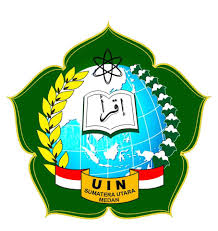 UPAYA MENINGKATKAN KEMAMPUAN MEMBACA IQRO ANAK USIA 5-6 TAHUN DENGAN MEDIA KARTU HURUF HIJAIYAH DI TK A MASJID NURUL MUSLIMIN JALAN TUASAN KEC. MEDAN TEMBUNG        KOTA MEDAN TAHUN AJARAN 2019/2020 SKRIPSIDiajukan Untuk Memenuhi Tugas-Tugas dan Memenuhi Syarat-Syarat Untuk Mencapai Gelar Sarjana Pendidikan(S.Pd)Dalam Ilmu Tarbiyah Dan KeguruanOLEH:NELLA RESTI RUSTINA TANJUNGNIM. 38.15.4.094Program Studi Pendidikan Islam Anak Usia DiniFAKULTAS ILMU TARBIYAH DAN KEGURUANUNIVERSITAS ISLAM NEGERISUMATERA UTARAMEDAN2019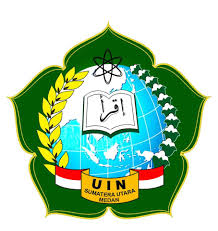 SKRIPSIDiajukanUntukMemenuhiTugas-TugasdanMemenuhiSyarat-SyaratUntukMencapaiGelarSarjanaPendidikan(S.Pd)DalamIlmuTarbiyah Dan KeguruanOLEH:NELLA RESTI RUSTINA TANJUNG NIM. 38.15.4.094Program Studi Pendidikan Islam Anak Usia DiniPEMBIMBING I		PEMBIMBING IISAPRI, S.Ag, M.A				Dra. ARLINA, M.PdNIP. 197012311998031023			NIP.196806071996032001FAKULTAS ILMU TARBIYAH DAN KEGURUANUNIVERSITAS ISLAM NEGERISUMATERA UTARAMEDAN2019Nomor : Istimewa 					Medan,         Oktober 2019Lamp	 : - 						Kepada Yth, Hal 	: Skripsi					Bapak Dekan Fakultas Ilmu a.n. Nella Resti Rustina Tanjung		Tarbiyah dan Keguruan UIN-SU di – Medan Assalamu’alaikum Wr.Wb Dengan Hormat, Setelah membaca, meneliti dan memberi saran-saran  perbaikan seperlunya terhadap skripsi saudara: Nama		  :  Nella Resti Rustina TanjungNIM		  :  38.15.4.094Jurusan/ Prodi   :  Pendidikan Islam Anak Usia Dini (PIAUD) Judul	: Dengan ini kami menilai Skripsi tersebut dapat disetujui untuk diajukan dalam Sidang Munaqasah Skripsi Fakultas Ilmu Tarbiyah dan Keguruan UIN Sumatera Utara Medan. Wassalamu’alaikum Wr. Wb PEMBIMBING I		PEMBIMBING IISAPRI, S.Ag, M.A						Dra. ARLINA, M.PdNIP. 197012311998031023					NIP.196806071996032001PERNYATAAN KEASLIAN SKRIPSI	Saya yang bertanda tangan di bawah  ini:Nama				:  Nella Resti Rustina TanjungNIM				:  38.15 4.094Jurusan/Program Studi	:  Pendidikan Islam Anak Usia Dini (PIAUD)Judul Skripsi 	       	:Menyatakan dengan sebenarnya bahwa skripsi yang saya serahkan ini benar-benar merupakan hasil karya saya sendiri, kecuali kutipan-kutipan dari ringkasan-ringkasan yang semua telah saya jelaskan sumbernya. Apabila dikemudian hari terbukti atau dapat dibuktikan skripsi ini hasil jiplakan, maka gelar dan ijazah yang diberikan oleh universitas batal saya terima.ABSTRAKNama 	:  Nella Resti Rustina Tanjung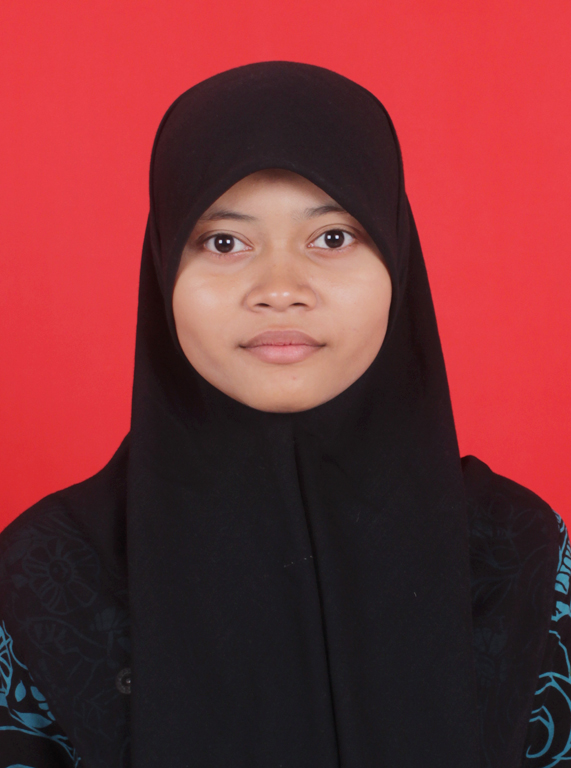 NIM 	:  38154094Jurusan	:  Pendidikan Islam Anak Usia DiniPembimbing 	:  1) 1) Sapri, S.Ag, M.A	   2) Dra. Arlina, M.PdPenelitian ini bertujuan: (1) untuk mengetahui kemampuan membaca Iqro sebelum menggunakan media kartu huruf hijaiyah, (2) penerapan media kartu huruf hijaiyah dalam meningkatkan kemampuan membaca Iqro (3) kemampuan meembaca Iqro anak usia 5-6 tahun sesudah menggunakan media kartu huruf hijaiya, jenis penelitian ini adalah penelitian tindakan kelas (PTK). Penelitian ini terdiri dari dua siklus dan melalui empat tahapan, yaitu: perencanaan, pelaksanaan pengamatan, dan refleksi. Adapun yang terjadi subjek penelitian ini adalah kelompok B TK A Masjid Nurul Muslimin yang berjumlah 12 orang anak. Hasil penelitian dan penilaian pada PTK ini bahwa adanya peningkatan kemampuan membaca Iqro melalui media kartu huruf hijaiyah yang telah dirancang di kelompok B di TK A Mesjd Nurul Muslimin yaitu: sebelum diadakan tindakan atau pada pra siklus kemampuan membaca Iqro dengan media kartu huruf hijaiyah belum berkembang sebesar 75% mulai berkembang 25%. Pada siklus I dinyataka mulai berkembang sebesar 75% berkembang sesuai harapan sebesar 25%. Pada siklus II meningkat kemampuan membaca dinyatakan berkembang sesuai harapan sebesar 33,3% berkembang sangat baik sebesar 66,7%. Dari hasil penelitian tersebut dapat disimpulkan bahwa adanya peningkatan kemampuan membaca Iqro melalui media kartu huruf hijaiyah.  Mengetahui,Pembimbing ISAPRI, S.Ag, M.ANIP. 197012311998031023KATA PENGANTAR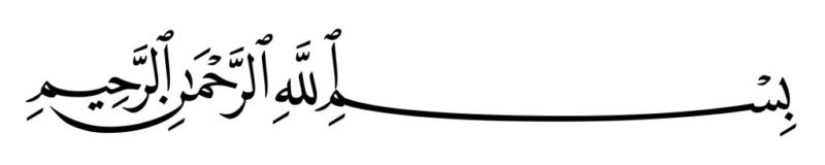 Syukur Alhamdulillah saya ucapkan kepada Allah SWT atas segala limpahan anugerah dan rahmat yang diberikan-Nya sehingga penelitian skripsi ini dapat diselesaikan sebagaimana yang di harapkan. Tidak lupa shalawat serta salam kepada Rasulullah Muhammad SAW yang merupakan contoh tauladan dalam kehidupan manusia menuju jalan yang diridhoi Allah SWT. Skripsi ini berjudul “Upaya Meningkatkan Kemampuan Membaca Iqro Anak Usia 5-6 Tahun Dengan Media Kartu Huruf Hijaiyah Di Tk A Masjid Nurul Muslimin Jalan Tuasan Kec. Medan Tembung Kota Medan Tahun Ajaran 2019/2020” dan diajukan untuk memenuhi salah satu persyaratan untuk memperoleh gelar sarjana SI Fakultas Ilmu Tarbiyah dan Keguruan UIN Sumatera Utara Medan.Penulis menyadari bahwa Skripsi ini dapat diselesaikan berkat dukungan dan bantuan dari berbagai pihak. Oleh karena itu, penulis berterima kasih kepada semua pihak yang secara langsung dan tidak langsung memberikan kontribusi dalam menyelesaikan Skripsi ini. Secara khusus dalam kesempatan ini penulis menyampaikan ucapan terima kasih yang sebesar-besarnya kepada: Bapak Prof. Dr. H. Saidurrahman, M.Ag, selaku Rektor UIN SU Medan dan Bapak Dr. Amiruddin Siahaan, M.Pd, selaku Dekan Fakultas Ilmu Tarbiyah dan Keguruan, Bapak/Ibu dosen serta staf di lingkungan Fakultas Ilmu Tarbiyah dan Keguruan dan Jurusan Pendidikan Islam Anak Usia Dini.Ibu Dr. Khadijah, M.Ag, selaku Ketua Jurusan Pendidikan Islam Anak Usia Dini dan Ibu Dr. Masganti,Sit, M.Ag, selaku Dosen Penasehat  Akademik yang telah banyak membimbing penulis selama perkuliahan dan dalam proses penyelesaian Skripsi iniBapak Sapri,S.Ag, M.A selaku Dosen Pembimbing Skripsi I dan Ibu Dra. Arlina, M.Pd selaku Dosen Pembimbing Skripsi II yang telah banyak memberikan bimbingan dan arahan, serta motivasi yang terus mendorong penulis dalam penyusunan skripsi ini sehingga skripsi ini dapat diselesaikan. Kepada seluruh pihak Sekolah TK A Masjid Nurul Muslimin, terutama sekali Bapak H. M. Lema Siregar selaku Kepala Sekolah serta seluruh guru dan peserta didik TK A Mesjid Nurul Muslimin, terimakasih telah membantu dan mengizinkan penulis untuk melakukan penelitian sehingga Skripsi ini bisa terselesaikan.Yang paling teristimewa kepada Ibunda tercinta Entin Supriatin yang berada di surga sanah dan Ibu saya Sutriawati yang telah memberikan banyak pengorbanan dengan rasa penuh kasih dan sayangnya dapat menyelesaikan pendidikan dan program sarjana (S-I) di UIN SU. Semoga Allah memberikan balasan yang tak terhingga dengan Syurga yang mulia. Aamiin.  Seluruh keluarga terkhusus Muhammad Amru Batu Bara yang tak pernah lupa memberi motivasi, semangat dan nasehat serta tak lupa mendoakan sehingga Skripsi ini dapat terselesaikan.Terkhusus Sahabat-sahabatku tersayang  Alfiah Kurtina Siregar, Cynthia Fitri Kautsar, Dewi Sri Widiyani, Kiki Monica Marpaung, Laili Hajriah Simamora, dan Wahyuni Sibuea yang saling membantu, memberi semangat dan nasehat selama perkuliah hingga  terselesainya Skripsi ini dan dapat wisuda di tahun yang sama. semoga kita bisa menjadi sahabat sampai ke Syurga-Nya. Aamiin Teman-teman seperjuangan Pendidikan Islam Anak Usia Dini Stambuk 2015 yang tidak dapat dituliskan satu persatu yang selama ini saling memberi semangat dan saling membantu untuk menyelesaikan Skripsi ini dan memilliki sebuah harapan dapat menyelesaikan pendidikan ini bersama-sama.		Semoga Allah SWT membalas semua yang telah diberikan Bapak/Ibu serta Saudara/i, kiranya kita semua tetap dalam lindungan-Nya demi kesempurnaan Skripsi ini. Semoga isi Skripsi ini bermanfaat dalam memperkaya khazanah ilmu pengetahuan. Aamiin.		Medan,   Oktober  2019Penulis Nella Resti Rustina TanjungNIM. 38154094DAFTAR ISIHalaman ABSTRAK	 iKATA PENGANTAR	 iiDAFTAR ISI	 vDAFTAR TABEL	 viiDAFTAR GAMBAR	 viiiDAFTAR LAMPIRAN	 ixBAB I PENDAHULUANLatar Belakang Masalah	1Identifikasi Masalah	4Rumusan Masalah	4Tujuan Penelitian	5Manfaat Penelitian	5BAB II LANDASAN TEORITISKerangka Teoritis	7Kemampuan Membaca Iqro	7Hakikat Media Kartu Huruf Hijaiyah  	 19Penelitian Relevan	 23Kerangka Berpikir	 25Hipotesis Tindakan	 26BAB III METODE PENELITIANPendekatan dan Jenis Penelitian 	27Subjelk dan Objek Penelitian 	27Tempat dan Waktu Penelitian 	28Prosedur Penelitian 	28Teknik Pengumpulan Data 	31Desain Penelitan 	35Teknik Analisis Data 	36Indikator Keberhasilan 	39BAB IV HASIL PENELITIAN Deskripsi Hasil Penelitian	40Hasil Observasi Awal	40Hasil Penelitian Siklus I	42Hasil Penelitian Siklus II	52Pembahasan Hasil Penelitian	61BAB V KESIMPULAN DAN SARANKesimpulan	63Saran	64DAFTAR PUSTAKA	66LAMPIRANDAFTAR RIWAYAT HIDUPDAFTAR TABEL3.1   Kisi-kisi Tes Observasi	323.2   Tes/Angket	333.3   Tes/Angket Mengajar Guru	343.4   Tabel Interprestasi Perkembangan Membaca Iqro 	384.1   Hasil Tes Sebelum Tindakan	404.2   Rangkuman Hasil Tes Awal Sebelum Tindakan	414.3   Lembar Tes Kemampuan Membaca Iqro	434.4   Lembar Tes Mengajar Guru	444.5  Lembar Observasi Kemampuan Membaca Iqro	464.6   Hasil Pelaksanaan Siklus I Pertemuan I & II	484.7   Rangkuman Hasil Peningkatan Siklus I Pertemuan I & II	494.8   Lembar Tes Kemampuan Membaca Iqro	544.9  Lembar Tes Mengajar Guru	544.10 Hasil Penelitian Siklus II Pertemuan I & II	554.11 Rangkuman Hasil Pelaksanaa Siklus II Pertemuan I & II	574.12 Rangkuman Anak Mengalami Peningkatan	58DAFTAR GAMBARGambar 3.1 Skema PTK 	35Gambar 3.2 Komponen Analisis Data Model Interaktif 	37Gambar 4.1 Diagram Batang Pra Siklus 	42Gambar 4.2 Diagram Batang Siklus I Pertemuan I & II 			50Gambar 4.3 Diagram Batang Siklus II Pertemuan I & II			58Gambar 4.4 Diagram Kemampuan Membaca Iqro				59DAFTAR LAMPIRANLampiran 1	RPPHLampiran 2	Lembar Observasi Mengajar Guru Lampiran 3	Lembar Observasi Pra Siklus Lampiran 4	Lembar Observasi Siklus I Pertemuan ILampiran 5	Lembar Observasi Siklus I Pertemuan IILampiran 6	Lembar Observasi Siklus II Pertemuan I Lampiran 7	Lembar Observasi Siklus II Pertemuan IILampiran 8	Tabel Lembar ObservasiLampiran 9	Dokumentasi PenelitianLampiran 10	Surat Riset PenelitianLampiran 11	Surat Balasan dari TKBAB IPENDAHULUANLatar Belakang Masalah Salah satu aspek pengembangan yang perlu ditingkatkan pada anak usia dini yaitu aspek perkembangan bahasa. Pengembangan bahasa bertujuan agar anak mampu mengunggkapkan pikiran melalui bahasa yang sederhana secara tepat, mampu berkomunikasi secara efektif dan membangkitkan minat untuk dapat berbahasa indonesia dengan baik dan benar.Perkembangan bahasa anak RA masih bersifat egosentrik dan selfexpressive yaitu segala sesuatu yang masih berorientasi pada dirinya sendiri. Pada masa anak menguasai kemampuan berbahasa yang menonjol yaitu pengajuan kalimat tanya. Pada usia enam tahun, anak mulai aktif menggunakan gesture (bahasa/gerak isyarat). Anak RA dapat menggerakkan anggota tubuh untuk membantu memperjelas maksud perkataannya. Dalam kurikulum RA menyebutkan bahwa aspek-aspek perkembangan anak usia dini meliputi aspek perkembangan fisik, aspek perkembangan intelegensi, aspek perkembangan bahasa, aspek perkembangan sosial, dan aspek perkembangan moral. Semua aspek perkembangan tersebut dapat dikembangkan melalui stimulasi yang tepat sehingga aspek perkembangannya tepat pada sasaran, misalnya untuk mengembangkan aspek perkembangan bahasa dibutuhkan stimulasi yang berhubungan dengan bahasa.Diantara kemampuan berbahasa yang diajarkan di Raudhatul Athfal adalah membaca  Iqro dan al-Qur’an yang merupakan bagian dari belajar agama dini. Penguasaan membaca huruf hijaiyyah dan mengenal huruf sangat berperan penting dalam mengembangkan aspek kemampuan bahasa terutama bahasa arab. Seorang anak belajar mengenal huruf hijaiyyah dari  Iqro sehingga fasih membaca Alqur’an dengan baik dan lancar dan tidak akan mempunyai hambatan dalam membaca Alqur’an.Pentingnya belajar membaca dan menulis Alquran juga tertuang dalam Peraturan Pemerintah Republik Indonesia No. 55 Tahun 2007 tentang pendidikan Agama dan pendidikan keagamaan pasal 24 menyatakan sebagai berikut: 1) Pendidikan Alquran bertujuan meningkatkan kemampuan peserta didik membaca, menulis, memahami, dan mengamalkan kandungan Alquran; 2) Pendidikan Alquran terdiri dari Taman kanak- kanak Alquran (TKQ), Taman pendidikan Alquran (TPQ), Talimul Alquran Lil Aulad (TQA) dan bentuk lain yang sejenis; 3) Pendidikan Alquran dapat dilaksanakan secara berjenjang dan tidak berjenjang; 4) Penyelenggaraan pendidikan Alquran dipusatkan di masjid, musholla, atau tempat lain yang memenuhi syarat; 5) Kurikulum Pendidikan Alquran adalah membaca, menulis dan menghafal ayat-ayat Alquran , Tajwid serta menghafal doa-doa utama.Hasil dari observasi yang dilakukan di TK A Mesjid Nurul Muslimin Medan di kelompok A peneliti menemukan berbagai permasalahan yang terjadi di kelas tersebut. Pertama, anak belum mengenal huruf hijaiyah dan tidak dapat membedakan huruf yang satu dengan yang lain contoh huruf tsa dengan sa dan ja dengan dza. Kedua cara pengucapan huruf yang salah hal ini terlihat ketika salah satu anak diminta untuk meyebutkan beberapa huruf hijaiyah. Ketiga, dalam pembelajaran guru masih menggunakan teknik menirukan secara lisan dan tidak menggunakan media sehingga anak-anak kurang mengingat kosakata yang telah disampaikan dan pembelajaran yang kurang menarik membuat anak cepat bosan.Permasalahan tersebut menunjukan bahwa kualitas membaca  Iqro anak kelompok A perlu ditingkatkan. Kemampuan penguasaan kosakata arab pada anak dapat ditingkatkan dengan mudah apabila media pembelajaran yang digunakan mudah diingat anak dan tentunya menarik untuk anak sehingga anak tidak cepat bosan dalam mengikuti proses pembelajaran. Salah satu cara untuk meningkatkan kemampuan penguasaan kosakata adalah dengan menggunakan media kartu huruf hijaiyah. Media ini akan mempermudah anak mengingat huruf yang sedang dipelajari dan tentunya menarik bagi anak sehinga mereka tidak cepat bosan.Membaca  Iqro bagi anak usia dini merupakan cara cepat belajar al-Qur’an yang terdiri dari enam jilid  dan dilengkapi metode tajwid praktis yang disusun secara sistematis, dimulai dari hal-hal sederhana lalu meningkatkan tahap demi tahap, sehigga merasa ringan bagi yang mempelajarinya. Sedang kartu huruf hijaiyah adalah kartu belajar efektif untuk mengingat dan menghafal 3x lebih cepat dan merupakan alternative untuk mengajarkan anak usia dini huruf hijaiyah berikut harokat sederhana. Kartu huruf hijaiyah cocok digunakan untuk usia 1,5 tahun sampai 5 tahun. “UPAYA MENINGKATKAN KEMAMPUAN MEMBACA  IQRO ANAK USIA 5-6 TAHUN DENGAN  MEDIA KARTU HURUF HIJAIYAH DI TK A MASJID NURUL MUSLIMIN JALAN TUASAN KECAMATAN MEDAN TEMBUNG KOTA MEDAN AJARAN 2019/2020”.  Identifikasi Masalah  Berdasarkan latar belakang yang dikemukakan di atas, maka dapat diperoleh identifikasi masalah sebagai berikut:Anak belum menenal huruf hijaiyah dan tidak dapat membedakan huruf yang satu dengan yang lain contoh huruf tsa dengan sa dan ja dengan dza.Cara pengucapan huruf yang salah hal ini terlihat ketika salah satu anak diminta untuk menyebutkan beberapa huruf hijaiyah.Pembelajaran guru masih menggunakan teknik menirukan secara lisan dn tidak menggunakan media sehingga anak-anak kurang mengingat kosa kata yang telah disampaikan dan pembelajaran yang kuarang menarik membuat anak cepat bosan. Rumusan MasalahBerdasarkan identifikasi masalah di atas, maka di dalam penelitian ini dapat dirumuskan masalah yaitu: Bagaimana kemampuan membaca  Iqro anak usia 5-6 sebelum menggunakan media kartu huruf hijaiyah di TK A Masjid Nurul Muslimin? Bagaimana penerapan media kartu huruf hijaiyah dalam meningkatkan kemampuan membaca  Iqro di TK A Masjid Nurul Muslimin?Bagaimana kemampuan membaca  Iqro anak usia 5-6 tahun sesudah menggunakan media kartu hijaiyah di TK A Masjid Nurul Muslimin?Tujuan PenelitianBerdasarkan rumusan masalah di atas, maka tujuan penelitan untuk mengetahui  sebagai berikut:Kemampuan membaca  Iqro anak usia 5-6 sebelum menggunakan media kartu huruf hijaiyah di TK A Masjid Nurul Muslimin.Penerapan media kartu huruf hijaiyah dalam meningkatkan kemampuan membaca  Iqro di TK A Masjid Nurul Muslimin.Kemampuan membaca  Iqro anak usia 5-6 tahun sesudah menggunakan media kartu hijaiyah di TK A Masjid Nurul Muslimin.Manfaat Penelitian Berdasarkan tujuan penelitian yang hendak dicapai, maka penelitian ini diharapkan mempunyai manfaat dalam pendidikan baik secara langsung maupun tidak langsung. Adapun manfaat penelitian ini adalah sebagai berikut: Bagi Anak Didik Diharapkan anak didik dapat memperoleh pengalaman langsung yang menyenangkan melalui media kartu huruf hijaiyah sehingga anak akan tertarik dalam meningkatkan kemampuan dalam membaca  Iqro yang akan membuat anak merasa percaya diri. Bagi Guru Sebagai bahan masukan dalam meningkatkan kemampuan membaca  Iqro anak dengan pembelajaran yang menyenangkan dan menambah wawasan guru dalam mengajar. Bagi Sekolah Hasil penelitian ini digunakan sebagai bahan masukan dalam pengembangan ilmu pengetahuan di sekolah  untuk mengevaluasi    anak didik terutama dalam peningkatan kemampuan membaca  Iqro.BAB IILANDASAN TEORITISKerangka TeoritisKemampuan Membaca  Iqro Pengertian Kemampuan Membaca  IqroTolak ukur  kemampuan membaca  Iqro adalah siswa dapat membaca huruf hijaiyah secara urut dan benar. Begitu juga dengan menghafalkan bunyi bacaannya. Misalnya tartil, benar makhrojnya dan cara melafalkannya. Kemampuan adalah kapasitas individu untuk mengerjakan berbagai tugas suatu pekerjaan. Kemampuan berasal dari kata mampu yang berarti kuasa (bisa, sanggup melakukan sesuatu). Kemudian kata mampu tersebut mendapat awalan ke- dan akhiran–an, jadi kemampuan. Kemampuan menurut Kamus Besar Bahasa Indonesia kesanggupan, kecakapan, dan kekuatan.Menurut Gordon, kemampuan adalah sesuatu yang dimiliki oleh individu untuk melakuan tugas atau pekerjaan yang dibebankan kepadanya mislnya kemampuan pendidik dalam memilih dan membuat alat peraga sederhana untuk memberikan kemudahan belajar pada peserta didik.Secara etimologi kata baca adalah bentuk dari kata kerja membaca. Menurut Bahasa Arab dari Kamus Al Azhar adalah ﻴﻘﺮﺀ  yang berarti “membaca”. Menurut lengkap kampus bahasa indonesia membaca dapat diartikan sebagai melihat serta memahami isi apa yang tertulis (dengan melisankan atau dalam hati). Jadi kemapuan membaca termasuk kegiatan yang komplek dan melibatkan berbagai keterampilan seperti mengenali huruf-huruf dan kata-kata, menghubungkannya dengan bunyi, maknanya serta menarik kesimpualan mengenai bacaannya. Iqro (ﺍﻗﺮﺍء) berasal dari bahasa Arab yang berarti “bacalah”.  Iqro merupakan salah satu metode untuk mencapai tujuan dalam hal agar mampu membaca al-Qur’an secara fasih dan tartil.  Membaca al-Qur’an tidak sama dengan membaca buku atau membaca seni. Al-Qur’an adalah wahyu Allah SWT yang diturunkan kepada nabi Muhammad SAW yang mengandung ajaran yang bersifat universal dan sebagai ibadah dan mutlaq kebenarannya. Menurut As’ad Humam,  Iqro adalah salah satu metode belajar mengajar al-Qur’an yang disusun secara praktis, sistematis dan langsung membaca huruf hijaiyah tanpa di  eja, sehingga memudahkan setiap orang untuk belajar ataupun mengajarkan al-Qur’an. Adapun buku panduan terdiri dari enam jilid di mulai dari tingkat yang sederhana, tahap demi tahap sampai pada tahap yang sempurna.  Iqro pertama kali disusun oleh As’ad Humam sekitar tahun 1983-1988 di Yogyakarta. Di mana dalam setiap jilidnya terdapat petunjuk mengajar dengan tujuan untuk memudahkan setiap peserta didik (santri) yang akan menggunakannya dan ustadz/ustadzah yang akan menerapkan metode tersebut kepada santrinya. Bagi kebanyakan umat Islam Indonesia, nama As’ad Humam sudah tidak asing lagi karena karyanya berupa metode praktis membaca al-qur’an serta lembaga pendidikan TKA (Taman Kanak-kanak Al-Qur’an) dan TPA (Taman Pendidikan Al-Qur’an) yang telah menyebar ke seluruh Indonesia, Malaysia dan negara lainnya. Bahkan di Malaysia  Iqro ditetapkan sebagai kurikulum wajib sekolah.Jadi, kemampuan membaca  Iqro adalah kegiatan yang komplek dan melibatkan berbagai keterampilan seperti mengenali huruf-huruf hijaiyah tanpa di eja dengan buku panduan yang terdiri dari enam jilid di mulai dari tingkat sederhana, tahap demi tahap sampai pada tahap yang sempurna.Dalam Al-Qur’an surah Al-Alaq ayat 1-5 menjelaskan tentang perintah membaca, sebagai berikut:ﺍقْرَأْ بِاسْمِ رَبِّكَ الَّذِي خَلَق۝ خَلَقَ الْإِنْسَانَ مِنْ عَلَقٍ ۝ اقْرَأْ وَرَبُّكَ الْأَكْرَمُ ۝ الَّذِي عَلَّمَ بِالْقَلَمِ ۝ عَلَّمَ الْإِنْسَانَ مَا لَمْ يَعْلَمْ۝Artinya: Bacalah dengan menyebut nama tuhanMu yang mencptakan. Dia telah menciptakan manusia dari segumpal darah. Bacalah, dan Tuhan paling pemurah. Yang mengajarkan manusia dengan perantara kalam. Dia mengajarkan kepada umat manusia apa yang tidak diketahui.Ayat diatas memerintahkan kepada umat islam agar senantiasa membaca. Hal ini juga menunjukkan bahwa ajaran islam memperhatiakan sekali terhadap pendidikan umatnya. Dengan turunnya ayat ini dapat menjadi landasan bahwa baca tulisan merupakan suatu keharusan bagi orang yang menginginkan pengetahuan yang luas. Karakteristik  Iqro terdiri dari 6 jilid dengan variasi warna caver yang berbeda-beda dan memikat perhatian anak-anak TKA-TPA. Selain itu didalam masing-masing jilid dari buku panduan  Iqro ini sudah dilengapi dengan bagaimana cara membacadan petunjuk mengajarkan kepada santri. Ada 10 sifat-sifat buku  Iqro antara lain:Bacaan langsungBacaan langsung dalam hal ini berarti membaca langsung tanpa dieja dan santri tidak diperkenalkan secara tertulis nama-nama  huruf  hijaiyah serta beberapa tanda baca. Jadi santri tidak diperkenalkan alif  tanda baca fathah kemudian dieja manjadi alif  fathah A, dan seterusnya.CBSA  (Cara Balajar Santri Aktif)Yang belajar adalah santri bukan gurunya, sehingga santri didorong untuk aktif dan guru harus memberikan contoh bacaan yang benar kepada santri setelah itu baru santri mengikuti bacaan yang telah dibacakan oleh gurunya serta dengan prinsip CBSA ini dimaksudkan agar para santri betul-betul mengerti dan bisa mengucapkan secara benar huruf-huruf yang dipelajarinya serta terhindar dari verbalis (hafal tetapi tidak mengerti)Privat/Klasikal Dalam belajar membaca al-Qur’an santri harus berhadapan langsung gurunya. Hal ini dimaksud agar para santri tahu betul bagaimana cara mengucapkan huruf-huruf sesuai dengan kaidah makhroj yang benar. Karena itu santri perlu disimak satu persatu secara bergantian.Modul Dalam menyelesaikan  Iqronya tergantung dari usaha santri sendiri. Pencapaian  atau kehidupan santri serta peran guru. Sebagai cara untuk memotivasi santri, guru sebaiknya memberikan hadiah bagi santri membaca  Iqro.Asistensi Agar proses belajar  Iqro lebih efektif, sebaiknya setiap ustadzah hanya menangani 5 sampai 6 santri. Jika jumlah santri  lebih banyak maka pakailah guru tambahan. Sekalipu tidak memungkinan, gunakanlah sistem rotasi dalam belajar. Untuk mengatasi kekurangan guru, santri yang lebih tinggi penguasaan bacaan menurut jilidnya diharapkan membentuk menyimak bacaan santri lain yang belajar pada jilid dibawahnya. Hasil pengjarannya dapat dicatat di kartu prestasi santri.Praktis  Iqro memang merupakan bacaan yang bertujuan untuk memudahkan proses bacaan yang bertujuan untuk memudahkan proses membaca al-Qur’an. Saat belajar  Iqro mempraktikkan dalam bacaan. Tujuan utama pengajaran al-Qur’an ini adalah santri bisa membaca al-Qur’an dengan mudah dan cepat sehingga hal-hal yang bersifat teoritis (ilmu tajwid) diajarkan setelah santri bisa tadarusan al-Qur’an dengan lancar.Sistematis Disusun secara lengkap dan sempurna, terancan serta terarah dimulai dari pelajaran yang mudah sampai yang sulit. Dengan sifat ini terlihat jelas meteri yang akan diajarkan dan ustadz/ustadzahnya dapat menentkan sendiri strategi yang harus digunakan dalam belajar membaca al-Qur’an bagi santri.Variatif Disusun secara berjilid-jilid yang terdiri dar 6 jilid, mulai  Iqro 1 hingga  Iqro 6 dengan sampul yang berwarna warni yang bisa membentuk anak-anak tertarik untuk mencapai warna  Iqro  paling atas. Sampul warna ini pun bisa membuat anak lebh tertarik untuk membaca  Iqro.Komunikatif Lingakaran-lingkaran petunjuk serta pengenalan akan membuat santri merasa lebih akrab dengan yang dibacanya. Berawal dari kesenangan, santri pun akan semangat dalam mempelajarinya.  Iqro disusun dalam bahasa yang mudah dipahami sehingga menimbulkan kesan tersendiri bagi santri. Selan itu, santri sudah deperkenalkan cara membaca panjang dan pendek sejak awal hingga dapat terdengar merdu.Fleksibel Buku  Iqro ini biasa dipelajari oleh anak-anak usia TK, SD, SMA, Mahasiswa bahkan manula. Pokoknya, siapapun yang belum bisa membaca al-Qur’an boleh belajar. Jika sudah pandai membaca  Iqro atau jilid 3 boleh mengajari santri yang berada di peringkat bahwa. Hal ini akan dapat memberikan semangat belajar  Iqro santri.Setiap pembelajaran yang digunakan tentu memiliki metode tersendiri, namun secra umum metode pelaksanaan pembelajaran untuk membuka pembelajaran itu sama seperti niat, berdo’a, berwudhu, dan lain-lain, namun dalam kegiatan intinya sama yang memiliki teknik-teknik atau langkah masing-masing yang berbeda setiap metode pembelajaran.Sistematika Adapun isi materi dari masing-masing jilid tersebut adalah sebagai berikut: IQRO Jilid 1 Jilid 1 dengan sampul warna merah diawali dengan kata pengantar dari penyusun, sebutan dari Materi Agama, petunjuk mengajar jilid 1, kemudian lembar-lembar pelajaran dan diakhiri dengan halaman EBTA. Pelajaran pada jilid 1 ini selurhnya berisi pengealan bunyi huruf-huruf tunggal berharokat fathah. Diawali dengan huruf A-Ba, Ba-Ta, Ba-Ta-Tsa dan seluruhnya sampai bunyi Ya dan kemudian diakhiri dengan halaman EBTA. Bila diperhatikan isi materi pada jilid 1 ini maka dapat diketahui bahwa target yang ingin dicapai adalah:Anak usia membaca dan mengucapkan secara fasih sesuai dengan makhrojnya huruf-huruf tunggal berharokat fathah. Dalam hal ini anak belum tergetkan untuk mengenal nama-nama huruf itu sendiri, seperti Alif, Ba, Ta, dan seterusnyaAnak bisa membedakan secara tepat bunyi huruf-huruf yang memiliki makhroj berdekatan seperti antara A dengan A’in, antara Sa dan Sya, antara Sa dengan Tsa. IQRO Jilid 2 Jilid, dengan sampul berwarna hijau merupakan kelanjutan jlid 1. Klau jilid 1 anak baru mengenal dengan bunyi huruf-huruf tunggal berharokat fathah. Maka pada jilid 2 ni diperkenalkan dengan bunyi huruf-huruf bersambung berharokat fathah. Baik huruf sambung di awal, di tengah maupun di akhir.Pada halaman 16 jilid 2 mulai diperkenalkan bacaan mad (panjang) namun masih tetap berharokat fathah. Mulai pada halaman ini kepada anak mulai boleh diperkenalkan nama huruf  alif  sebagai tanda bahwa bacaan hruf yang diikutinya dibaca panjang, yang penting harus jelas beda mana bacaan yang panjang dan mana bacaan yang pendek. Demikian pula nama tanda bacaan fathah, juga sudah boleh diperkenalkan pada anak, baik fathah yang dibaca pendek maupun fathah yang dibaca panjang (fathah berdiri). Bila dengan bacaan putus-putus santri cenderung keliru baca panjang yang semestinya satu harkat maka membacanya agar dirangkai saja huruf berikutnya.  Target yang ingin dicapai oleh jilid 2 ini adalah:Meningkatkan kefasiha mebaca bunyi hurufAnak bisa membaca huruf-huruf sambungAnak bisa membedakan bacaan penek dan panjang dan fathah yang diikuti  alif  dan  fathah  berdiri. IQRO Jilid 3Pada jilid 2 belum diperkenalkan bacaan-bacaan selain harokat fathah. Barulah pada jilid 3 ini kepda anak diperkenalkan bacaa kasroh. Kerena anak telah mampu membedakan bentuk-bentuk huruf sambung, maka pengenalan bacaan kasroh ini langsung huruf tunggal dan huruf sambung sekaligus.Bacaan dhommah diperkenalkan pada jlid 3 halaman 16 setelah anak faham betul dengan bacaan kasrah dan fathah. Di halaman 19 nya langsung diperkenalkan bacaan dhommah panjag karena diikuti oleh wawu sukun. Di sini annak boleh dikenalkan nama huruf wawu dan tanda dhommah, baik dhommah biasa maupun dhommah terbalk sebagai tanda bacaan panjang. Materi-materi latihan pada jlid 3 ini brtambah nikmat dibaca dan menggairahkan serta indah didengarnya, karena sudah beruoa potongan-potongan ayat al-Qur’an walaupun sederhana bentuknya.Dengan demikian maka ada 4 target baru yang tercantum dalam jilid 3 ini, yaitu:Anak mengenal bacaan kasrah, kasrah panjang karena diikuti ya’ sukun dan kasrah karena bediri Anak mengenal bacaan dhommah, dhommah panjang karena diikuti wawu sukun dan dhomah panjang karena terbalikAnak sudah mengenal nama tanda baca fathah, kasrah, dhommah, dan sukunAnak sudah mengenal nama-nama huruf Alif, Ya’ dan Wawu. IQRO Jilid 4Pelajaran pada jilid 4 ini diawali dengan bacaan Fathah Tanwin (halaman 3), Kasrah Tanwin (halaman 5), Dhommah Tanwin (halaman 6) bunyi ya’ sukun dan wawu sukun yag jauh setelah harokat fathah (halaman 9), Mim Sukun (halaman 13), Nun Sukun (halaman 16), Qalqolah (halaman 18), dan huruf-huruf hijaiyah lainnya yang berharokat sukun (halamann 19). Pada jilid 4 ini, anak sudah diperkenalkan dengan nama-nama tanda bacanya.Didahulukannya bacaan qalqalah dari huruf-huruf sukun lainnya dimaksud agar sejak dini anak telah mampu menghayati bacaan qalqalah sehngga terbiasa dengan bacaan yang mestinya berqqlaqlah tetap dibaca qalqalah.Dalam pelajaran bacaan tanwin, nun sukun dan mim sukun, target yang ada pada jilid 4 baru n memperkenalkan bacaan-bacaan idzhar. Sedangkan bacaan-bacaab yang lainya, seperi idghom, iqlab, dan ikhfa belum diperkenalkan sama sekali. Hal ini dapat dimengerti kerena bacaan-bacaan selain idzhar itu adalah termasuk bacaan yang lebih sulit daripada bacaan idzhar. IQRO Jilid 5 Jilid 5, dengan sampul warna unggu, merupakan kelanjutan dari jilid 4. Pada halaman 3, santri dikenalkan dengan bacaan memliki Alif namun dianggap tidak ada. Pada halaman 5 ini santri dikenalkan dengan tanda waqof  berhenti. Pada halaman 8 santri dikenalkan dengan bacaan Fathain dihilangkan dan dibaca panjang bla waqof  berhenti. Pada halaman 9 dikenalkan dengan bacaan Ta’ Marbutoh  bila berubah menjadi sukun/mati.Pada halaman  12, setiap bacaan yang menghadap tasydid suara ditekan, ditahan 2 harokat dang berdengung. Pada halaman 13, santri dikenalkan dengan Nun Sukun atau Tanwin yang betetemu dengan Nun harus dibaca dengan dengung. Pada halaman 14, santri dikenalkan dengan bacaan yang apabila huruf bertasydid oleh Alif Lam, maka Alif Lam tersebut dianggap tidak ada. Pada halaman 21, santri dienalkan dengan bacaan Mim sukun bertemu dengan Ba dengan cara bacaannya di dengung. Pada halaman 24, santr kenalkan dengan bacaan LOH pada kata yang apabila didahului oleh huruf yang berharokat A atau U. Pada halaman 25, dikenalkan dengan bacaan LAH pada kata yang apabila didahului oleh huruf yang berharokat i. Pada halaman 26 dan seterusnya di  Iqro 5 dikenalkan dengan bacaan Nun Sukun atau Tanwin yang bertemu dengan Ro’ dan Lam, dimana suara Nun atau Tanwin akan hilang sehingga cara bacaannya dengan suara tidak dengung.Satu hal yang perlu dicatat bahwa walaupun dalam jilid 5 ini sudah mengandung bacaan-bacaan tajwid, namun kepada anak belum diperkenalka nama-nama atau istilah-istlah yang digunakan dalam tajwid. Jadi yang penting anak bisapraktek tajwidnya, walaupun tidak istilah-istilah dalam ilmunya. IQRO Jilid 6Isi jilid 6 ini sudah membat hampir persoalan-persoalan tajwid, walaupun sebagaimana pada jilid 5, kepada anak belum boleh diperkenalkan ilmu-ilmu atau  teori-teori tajwidnya, ilmu tajwid baru boleh diajarkan setelah anak menyelesaikan  Iqro jilid 6 atau telah lancar baca al-Qur’an Pada halaman 3 dan 6 santri dikenalkan dengan bacaan Nun Sukun atau Tanwin yang bertemu dengan huruf Wawu dan Ya’ sehinggi cara bacanya dengan suara ditekan dan ditahap 2 harokat serta masuj dengan suara dengung. Pada halaman 9 santri dikenalkan dengan bacaan Nun sukun atau Tanwin yang bertemu dengan huruf Ba’ sehingga cara bacaan Nun sukun atau Tanwin berubah menjadi Mim sukun.Pada halaman 13, santri dikenalkan dengan bacaan Nun sukun atau Tanwin yang bertemu dengan huruf-huruf ikhfa hakiki yang sebanyak 15 huruf denga cara membacanya samar-samar dengan dengung. Pada halaman 21, santri dikenalkan dengan tanda-tanda waqof.Jilid 6 ini ditutup dengan pesan-pesan penting penyusun berupa kriteria seorang anak lulus dari  Iqro kemudian bisa melanjutkan tadarusan al-Qur’an dari juz pertama (bukan juz 30). Dan bila dalam mengajar buku-buku  Iqro sesuai dengan petunjuk-petunjuk yang ada, dapat dipastikan anak telah mampu membaca al-Qur’an dengan benar walaupun masih pelan.   Kelebihan dan Kelebihan  IqroAdapun kelemahan dan kelebihan  Iqro adalah:Kelebihan:Meggunakan metode CBSA, jadi bukan guru yang aktif melaikan santri yang dituntun aktif.Dalam penerapannya menggunakan klasikal (membaca seta bersama) privat, maupun cara eksistensial(santri yang lebih tinggi jilid-nya dapat menyimak bacaan temannya yang berjilid rendah)Komunikatif artinya jika santri membaca dengan baik dan benar guru dapat memberikan sanjungan, perhatian dan peng-hargaan.Bila ada santri yang sama tingkat pelajaran-nya boleh dengan sistematis tadarus, secara bergilir membaca sekitar dua baris sedang lainya menyimak.Bukunya mudah di dapat di toko-toko.Kekurangan:Bacaan-bacaan tajwid tak kenalkan sejak dini Tidak ada media belajar Tidak dianjurkan menggunakan irama murotal. Hakikat Media Kartu Huruf Hijaiyah Pengertian Media Kartu Huruf HijaiyahIstilah media berasal dari kata latin, yang merupakan bentuk jamak dari kata “medium”. Sedangkan dalam bahasa arab media adalah perantara, secara harfiah kata tersebut mempunyai arti perantara atau pengantar pesan dari pengirm kepada penerima pesan.  Sujiono mengemukakan bahwa media ialah sebagai pelantara yang menghubungkan antara guru dengan anak didik, guru sebagai pengajar hendaknya mampu memilih media yang tepat dalam proses belajar mengajar.   M.Ramly mengatakan bahwa media apabila dipahami secara garis besar adalah manusia, materi, atau kejadian yang membangun kondisi yang membuat siswa mampu memperoleh pengetahuan, keterampilan,atau sikap. Secara lebih khusus, pengertian media dalam proses belajar mengajar cenderung diartikan sebagai alat-alat grafis, fotografis, atau elektronis untuk menangkap, memproses, dan menyusun kembali informasi visual atau verbal. Istilah media pembelajaran memiliki beberapa pengertian secara luas dan secara sempit.  Adapun secara luas yang dimaksud dengan media pembelajaran adalah setiap orang, materi atau peristiwa yang memberikan kesempatan pada siswa untuk memperoleh pengetahuan, keterampilan, dan sikap. Adapun pengertian secara sempit adalah sarana nonpersonal (bukan manusia) yang digunakan oleh guru yang memegang peranan dalam proses belajar mengajar untuk mencapai tujuan.Dalam pembelajaran guru perlu dilandasi langkah-langkah dengan sumber ajaran agama, sesuai firman Allah SWT dalam Surah An-Nahl ayat 44, yaitu:يَتَفَكَّرُونَ وَلَعَلَّهُمْ إِلَيْهِمْ نُزِّلَ مَا لِلنَّاسِ لِتُبَيِّنَ الذِّكْرَ إِلَيْكَ وَأَنْزَلْنَاArtinya: “Kami turunkan kepadamu Al Quran, agar kamu menerangkan pada umat manusia apa yang telah diturunkan kepada mereka dan supaya mereka memikirkan”.Demikian pula dalam masalah penerapan media pembelajaran, guru harus memperhatikan perkembangan anak didik, karena faktor inilah yang justru menjadi sasaran media pembelajaran. Tanpa memperhatikan serta memahami perkembangan jiwa anak atau tingkat daya pikir anak didik, guru akan sulit diharapkan untuk dapat mencapai sukses.Dari pengertian-pengertian diatas dapat disimpulkan bahwa media pembelajaran adalah segala sesuatu yang dapat dijadiakan bahan dan alat untuk bermain agar mampu memperoleh pengetahuan, keterampilan, dan menentukan sikap. Dayanto mengemukakan kartu adalah kertas tebal berbentuk persegi panjang. Khasnati juga menyatakan kartu sebagai alat peraga pratik yang berfungsi untuk mempermudah anak dalam pemahaman suatu konsep sehingga hasil prestasi pembelajaran lebeh menyenangkan dan lebih efektif.Kartu sebagai alat yang membantu anak untuk mudah memahami pesan yang disampaikan, mempermudah penyampaan pesan seorang pendidik sehngga adanya timbal balik saat prses belajar belangsung dan tercipta suasana yang menyenangkan.Menurut Arsyad  huruf hijaiyah adalah salah satu jenis bahasa yang khas yang disampaikan dalam Al-Qur’an memang disusun menggunkan huruf hijaiyah dengan makhraj yng berbeda sekaligus mengisyaratkan bahwa Al-Qur’an diturunkan mmenggunakan bahasa Arab. Uraian tersbut dapat dipahami kartu huruf hijaiyah ialah kertas yang didalamnya terkandung huruf dan bacaannya berbeda-beda, pengucaan huruf kelihatan sama, terbukti jelas makhraj bacaannya. Media kartu huruf merupakan sebuah alat peraga yang mudah dibawa kemana saja, bisa dimainkan di dalam kelas maupun di luar kelas, mediia kartu huruf hijaiyah merupaka alat penyemaian pesan yang dapat merangsang anak untuk aberfikir kreatif sesuai dengan keinginannya, sehingga menciptakan proses belajar yang menarik.Cara Membuat Media Kartu Huruf Hijaiyah Bahan yang diperlukan dalam membuat media kartu huruf hijaiyah antara lain: kertas jeruk dan spidol, pensil dan pensil warna. Cara mendapatkan gambar huruf hijaiyah bisa di gambar dengan tangan atau mendownlod gambar di internet.Kertas jeruk yang telah disedia, kemudian menulis huruf hijaiyah sebanyak jumlah huruf hijiyah bertanda baca dan tanpa tanda baca dengan ukuran agak besar agar siswa mampu merlihat dari jarak jauh. Manfaat Menggunakan Media Huruf HijaiyahManfaat menggunakan media kartu huruf hijaiyah antara lain:Anak akan dapat membaca sedini mungkin.Mengembagkan daya ingat otak kanan anak.Melatih kemampuan konsentrasi anak.Memperbanyak perbendaharaan kata.Penelitian Yang Relevan Penelitian oleh Sri Wulan, (2013/2014) berjudul “Upaya Mengembangkan Kemampuan Membaca  Iqro Dengan Media FLASH CARD pada Kelompok A Di PGTK Pertama Hati Kids’s School Delanggu Kecamatan Delanggu Kabupaten Klaten Tahun Ajaran 2013-2014” dari perbandingan nilai prasiklus 29,75%, siklus I 74% dan siklus II 88,48%, dengan demikian peningkatan membaca al-Qur’an anak mencapai keberhasilan. Maka dapat disimpulkan bahwa hipotesis yang dirumuskan terbukti kebenaranya bahwa melalui metode  Iqro’ dengan media flash card dapat menngkatkan kemampuan membaca al-Qur’an anak pada PGTK Permata Hati Kids’s School Delanggu Kecamatan Delanggu Kabupaten Klaten Tahun Ajaran 2013-2014. Persamaan dalam penelitian ini adalah pengembangan kemampuan membaca, untuk jurnal ini yang diteliti adalah membaca al-Qur’an ini melalui metode  Iqro’ dengan media flash card, sedangkan dalam penelitian ini meneliti tentang kemampuan membaca  Iqro dengan media kertu huruf hijaiyah. Jenis penelitiannya sama-sama tentang penelitian tindakan kelas.Penelitian oleh Irda Rafika, Yusuf Aziz, Anizar Ahmad (2016)  berjudul “Penggunaan Media Kartu Huruf Hijaiyah Untuk Melejitkan Kecerdasan Spiritual Anak Usia Dini Pada Tk Islam Terpadu Suloh Kota Banda Aceh” menyimpulkan bahwa bahwa penggunaan media kartu huruf hijaiyah dapat melejitkan kecerdasan spiritual dengan mengenalkan Asmaul Husna melalui pengenalan huruf-huruf hijaiyah dari nilai ketauhidan dalam Asmaul Husna. Pada siklus I menunjukkan bahwa terdapat 4 orang anak berkembang sesuai harapan dan 4 orang anak mulai berkembang. Pada siklus II mengalami perkembangan, yakni menunjukkan bahwa terdapat 2 orang anak berkembang sangat baik, 5 orang anak berkembang sesuai harapan dan 1 orang anak mulai berkembang. Pada siklus I terdapat 7orang anak merespon senang dan 1 orang anak yang merespon tidak senang, sedangkan pada siklus II terdapat 8 orang anak merespondengan senang. Agar mempercepat pengembangan kecerdasan spiritual maka kepada pendidik diharapkan dapat menggunakan media kartu huruf hijaiyah, karena dapat memudahkan anak mengenal dan menangkap makna spiritual dari kata-kata Asmaul Husna. Persamaan dalam penelitian ini adalah penggunaan media kartu huruf hijaiyah dan jenis penelitiannya penelitian tindakan kelas. Perbedaannya jurnal ini meneliti kecerdasan spiritual anak dan peneliti meneliti kemampuan membaca  Iqro. Penelitian oleh Irliana Faiqotul Himmah dan Dkk (2016) berjudul “Penerapan Metode  Iqro’ Pada Pembelajaran Calistung Warga Belajar Keaksaraan Fungsional Dasar Merpati”.  Berdasarkan hasil penelitian dapat disimpulkan penerapan metode  Iqro’ pada pembelajaran calistung warga belajar keaksaraan fungsional dasar merpati berdasarkan latarbelakang warga lebih bisa mengaji/membaca huruf daripada membaca huruf alfabeth.  Persamaannya sama menggunakan metode  Iqro. Perbedaannya adalah jenis penelitian jurnal ini menggunakan deskriptif kualitatif dengan jenis studi kasus, sedangkan penelitian ini menggunakan jenis penelitian tindakan kelas. Kerangka BerfikirKemampuan membaca  Iqro adalah siswa dapat membaca huruf hijaiyah secara urut dan benar. Begitu juga dengan menghafalkan bunyi bacaannya. Misalnya tartil, benar makhrojnya dan cara melafalkannya. Metode belajar mengajar al-Qur’an yang disusun secara praktis, sistematis dan langsung membaca huruf hijaiyah tanpa dieja, sehingga memudahkan setiap orang untuk belajar ataupun mengajarkan al-Qur’an. Adapun buku panduan terdiri dari enam jilid di mulai dari tingkat yang sederhana, tahap demi tahap sampai pada tahap yang sempurna. Media kartu huruf hijaiyah dapat menembah wawasan anak untuk mengetahui penciptanya dan juga untuk meningkatkan kemampuan anak dalam mengenalkan huruf hijaiyah. Media kartu huruf hijaiyah dapat menarik minat dan semngat belajar anak mengenal huruf-huruf hijaiyah karena di sertai gambar-gambar yang menarik.Hipotesis Tindakan Adapun hipotesis tindakan dalam penelitian ini adalah melalui kartu huruf hjaiyah dapat meningkatkan kemampuan membaca  Iqro anak usia 5-6 tahun di TK A Masjid Nurul Muslimin.BAB IIIMETODE PENELITIANPendekatan dan Jenis Penelitian Jenis penelitian yang dilakukan adalah Penelitian Tindakan Kelas (PTK), yaitu kegiatan yang dilakukan di dalam kelas. Yag bertujuan untuk memperbaiki metode pembelajaran upaya meningkatkan kemampuan membaca  Iqro anak usia 5-6 tahun  dengan media kartu huruf hijaiyah. Bentuk tndakan in adalah pelaksanaan yang dilakuan oleh penelitian guna meningkatkan kemampuan berkomunikasi lisan anak, dan anak yang menjadi sasaran utama dalam penelitian ini.Menurut Arikunto Penelitian Tindakan Kelas adalah suatu pencermatan terhadap kegiatan belajar berupa sebuah tindakan, yang sengaja dimunculkan dan terjadi dalam sebuah kelas secara bersama. Tindakan tersebut diberikan oleh guru atau dengan arahan dari guru yang dilakukan oleh anak.Subjek dan Objek Penelitian Subjek dalam penelitian ini adalah anak usia 5-6 tahun di TK A Masjid Nurul Muslimin Medan yang berjumlah 12 orang anak yang terdiri dari 4 laki-laki dan 8 perempuam. Objek penelitian ini adalah meningkatkan kemampuan membaca  Iqro anak usia 5-6 tahun TK A Masjid Nurul Muslimin Medan  T.A. 2019/2020.Tempat dan Waktu PenelitianPenelitian ini dilaksanakan di TK A Masjid Nurul Muslimin Medan T.A. 2019/2020 dan direncanakan wakt penelitian selam 1 bulan pada bulan Agustus s/d september tahun ajaran 2019/2020.Prosuder Penelitian Penelitian ini memiliki tahapan pelaksanaan yang berlangsung di dalam kelas meliputi pelaksanaan PTK berupa refleksi awal dan observasi untuk mengidentifikasi permasalahan yang terjadi di dalam kelas. Pada penelitian ini, penelitian bertindak sebagai guru sedangkan guru kelas bertindak sebagai observer. Sebelum pelaksanaan siklus I terlebih dahulu guru (peneliti) mengadakan pre test (Pra Siklus) untuk mengetahui sejauh mana kemampuan berkomunikasi lisan anak. Setelah pra siklus dilaksanakan, maka dilanjutkan dengan pelaksanaan siklus I.Sesuai dengan jenis penelitian ini, yaitu penelitian tindakan kelas, maka penelitian ini memiliki tahap-tahap penelitian yang berupa siklus yang dilaksanakan dalam bentuk 2 siklus.Siklus I Perencanaan Secara ternci, persiapan yang dilakukan dalam penelitian ini adalah sebagai berikut:Menentukan tema yang akan disampaikan pada anak sesuai dengan siklus dan kurikulum.Berkolaborasi dengan guru dalam penyusunan Rancangan Pelaksanaan Pembelajaran Harian (RPPH) sesuai dengan tema dan mempersiapkan media pembelajaran.Meyusun langkah-langkah kegiatan yanng akan digunakan dalam penelitian untuk meningkatkan kemampuan membaca  Iqro anak.Meyusun materi yang akan disampaikan, seperti peneliti mejelaskan kegiatan yang akan dilkukan oleh anak, penelitian bertanya pada anak tentang cara menggunkan media kartu huruf hijaiyah yang benar, memberikan kesempatanpada anak bertanya pada peneliti, peneliti memberi motivasi pada anak agar tertarik pada kegiatan yang akan dilakukan. Kemudian peneliti membuat kelompok-kelompok kecil agar anak semakin semangat selama proses pembelajaran berlangsung, peneliti dan guru kelas mengarahkan anak dalam menggunakan media kartu huruf hijaiyah, peneliti mencata perkembangan setiap anak menggunakan lembar observasi yang telah disiapkan. Membuat lembar observasi guru dan siswa yang digunakan selama proses pelaksanaan pembelajaran dengan menerapkan media kartu huruf hijaiyah yang akan dilakukan guru (peneliti)Lembar observasi guru dan siswa serta kegiataan pembelajaran yang dilakukan seperti yang terlampir dalam RPPH yang terkait.Pelaksanaan Setelah perancangan tersusun, maka dilanjutan ke tahap berikutnya yaitu tahap pelaksanaan tindakan. Dalam tahap palasanaan tindakan peneliti yang menjadi guru, dan guru kelas dilibatkan sebagai pengamatan yang bertugas memberikan masukan dan kritik yang berguna bagi peneliti. Kegiatan yang dilakukan adalah melaksankan pebelajaran sesuai dengan Rencana Pelaksanaan Pembelajaran Harian (RPPH) yang telah tersusun, kegiatan yang dilakukan dalam tahap pelaksanaan ini adalah: Menyiapkan dan mengenalkan media kartu huruf hijaiyah.Mulai menunjukkan media kartu huruf hijaiyahMembmbing anak selama proses pembelajaran berlangsung Mengamati anak selama proses pembelajaran.Pengamatan Peneliti melakukan pengamatan pada saat kegatan berlangsung untuk melihat keaktifan anak pada saat proses pembelajaran. Pengamatan ini bertujuan untuk mengetahui sejauh mana pelaksanaan tindakan dapat menghasilan perubahan yang sesuai dengan yang dikehendaki.Refleksi Tahap refleksi ini dilakukan untuk menganalisis data-data yang diperoleh, memperjelas data yang diperoleh dari tindakan yang telah dilakukan. Hasil  dari refleksi ini digunakan sebagai dasar acuan untuk melihat hasil perkembangan pelaksanaan dan membuat kesimpulan mengenai kekurangan dan kelebihan serta kendala-kendala yang dhadapi dan sebagai acuan untuk melakukan perbaikan pada tahap perncanaan pada siklus berikutnya.Siklus IIPada prinsipnya, semua kegiatan di siklus II hampir sama dengan kegiatan di siklus I. Hanya saja siklus II merupakan perbaikan dari siklus I. Terutama didasarkan pada hasil refleksi pada siklus I.Tahapannya tetap seperti siklus I, yaitu: perencanaan, pelaksanaan, pengamatan, dan refleksi.Materi pembelajaran berkelanjutanDiharapkan efektifitas peserta didik semakin meningkat.Teknik Pengumpulan Data Teknik yang digunakan dalam pengumpulan data dalam penelitian ini adalah observasi dan dokumentasi.Obersavasi Observasi merupakan cara untuk menghimpun bahan-bahan keterangan yang dilakukan sebagai dengan mengadakan pengamatan langsung dan pencatatan secara sistematis terhadap fenomena-fenomena yang dijadikan objek pengamatan. Menurut Ridwan observasi merupakan teknik pengumpulan data dimana peneliti melakukan pengamatan secara langsung je objek penelitian untuk melihat dari dekat kegiatan yang dilakukan.Jenis observai ni dilakukan karena peneliti terlibat langsung dengan kegiatan sehari-hari dengan subjek yang sedang diamati atau digunakan sebagai sumber data penelitian dan dalam observasi n peneliti ikut dan juga terlibat dengan subjek. Observasi dalam penelitian ini untuk mengamati apakah melalui media kartu huruf hijiiyah dapat meningkatkan kemampuan membaca  Iqro anak. Pengumpulan data menggunakan kisi-kisi tes dilakukan dengan observasi yang dibuat oleh guru untuk mengetahui kemampuan membaca  Iqro anak usia 5-6 tahun.Tabel 3.1Kisi-Kisi Tes Observasi Kemampuan  Membaca  Iqro AnakTabel 3.2Tes/Angket Kemampuan Membaca  Iqro AnakKriteria Penilaian1 = Belum berkembang (BB)2 = Mulai berkembang (MB)3 = Berkembang sesuai harapan (BSH)4 = Berkembang sangat baik (BSB)Tabel 3.3Lembar Tes Mengajar GuruKriteria Penilaian:1 = Kurang baik (1)2 = Cukup (2)3 = Baik (3)Dokumentasi Dokumentasi merupakan bukti autentik yang menjadi peguat peristiwa. Instrumen yang dgunakan dalam pengumpulan dokumentasi adalah camera digital. Dokumentasi digunakan diguanakan untuk membuktikan penelitian pada saat proses tindakan penelitian di TK A Masjid Nurul Muslimin Medan.Desain Penelitian Penelitian ini menggunakan desain penelitian model Arukunto. Penelitian ini dilakukan dengan siklus, yakni siklus I dan siklus II, yang terdiri dari empat komponen yaitu perencanaan, pelaksanaan, observasi dan refleksi.Gambar 3.1 Skema Siklus Dalam Penelitian Tindakan KelasDalam penelitian tindakan kelas ini peneliti berkolaborasi dengan guru sebagai mitra yang akan melaksnaan pembelajaran dikelas.Proses penelitian tindakan ni dilaksanakan dalam dua siklus dan setiap siklus, dibentuk sesuai dengan tahapan masing-masing sehingga memperoleh hasil penelitian sesuai dengan harapan.Teknik Analisis DataAnalisis data yang dilakukan menggunakan teknik yang dinyatakan oleh Miles dan Huberman, yaitu: reduksi data, penyajian data, dan membuat kesimpulan/varifikasi. Reduksi data dilakukan sebelum, selama dan sesudah penelitian, peyajian data dibuat pada saat dan setelah penelitian, sedangkan penarikan kesimpulan/ verifikasi selama dan setelah penelitian.Reduksi DataDalam penelitian ini, peneliti menggunakan reduksi data yang diperoleh dari wawancara dan observasi yaitu dengan menggolongkan, mengarahkan dan mereduksi data yang dianggap tidak perlu kemudian dilakukan pengkodean. Penyajian DataPenyajian data merupaka pengumpulan informasi yang tersusun memberi kemungkinan adanya penarikan kesimpulan dan pengambilan tindakan data yang dianalisis dan disajikan dalam tabel, narasi dan struktur yang menggabungkan informasi yang tersusun dalam suatu bentuk sehingga dapat dengan mudah peneliti mengetahui apa saja yang terjadi untuk menarik kesimpulan.Gambar 3.2 Komponen-Komponen Analisis Data Model InteraktifLangkah-langakah yang dimaksud gambar diatas ialah sebagai berikut:Mengumpulkan data yaitu dengan menggunakan reduksi data dan penyajian data.Reduksi data yaitu menggolongkan atau mengarahkan data yang dianggap tida perlu (memilah data)Penyajian data yaitu setelah menggolongkan data, maka setelah itu yang dilakukan apakah data tersebut disajika dalam bentuk tabel yang menggabungan informasi yang disusun dalam suatu bentuk sehingga dapat dengan mudah peneliti mengetahui apa saja yang terjadi untuk menarik kesimpulan.Penarikan kesimpulan/varifikasi yaitu berisikan semua data yang sudah dikumpulkan dan dijadukan satu untuk dapat diuji kebenarannya dan kecocokannya. Untuk mengetahui persentase berhasilnaya anak secara individu menggunakan rumus menurut sugiono yaitu:Pi =  x 100%Keterangan :Pi	: Hasil pengamatanF	: Jumlah skor yang dicapai anakN	: jumlah skor totalSelanjutkan dalam menjumlahkan data kemandirian anak selama pelaksanaan tindakan sehingga diperoleh rata-rata anak, peneliti menggunakan rumus Aqib yaitu :Keterangan:X	: nilai rata-rata 	: Jumlah semua nilai anak 	: Jumlah anak Kriteria penilaian yang digunakan menurut Aqaib seperti tabel berikut ini:Tabel 3.4Tabel Interprestasi Perembangan Kemampuan Membaca  Iqro anakMenurut Aqib untuk menghitung persentasi keberhasilan peningkatan kemandirian anak secara klasikal, penelitian menggunakan rumus sebagai berikut:PKK = Keteragan PKK: Presentase Kemampuan Klasikal Dikatakan mengalami peningkatan pada kemandirian anak apabila terdapat 75% telah menvapai keberhasilan ≥ 80%.Indikator Keberhasilan Adapun indikator keberthasialan pada penelitian ini jika anak mendapatkan nilai 75 dan secara klasikal jumlah anak yang berhasil sebanyak 80% dari jumlah anak. BAB IVHASIL PENELITANDeskripsi Hasil PenelitianHasil Observasi AwalPenelitian ini dilaksanakan di TK A Mesjid Nurul Muslimin Medan T.A. 2019-2020. Sebelum melaksnakan tindakan pada siklus I, dalam penelitian ini terlebih dahulu melakukan observasi awal sebagai kegiatan dalam meningkatkan kemampuan membaca  Iqro anak dalam pelaksanaan siklus I, yaitu dengan cara penelitian datang kesekolah dan mengamati langsung bagaimana kemampuan berkomunikasi anak di sekolah tersebut.Observasi awal ini dilakukan untuk melihat kondisi awal sebelum tindakan sehingga peneliti dapat mengukur sejauh mana tingkat keberhasilan penelitian tindakan kelas, sebagai mana subjek penelitian yang berjumlah 12 orang anak yang terdiri dari 4 laki-laki dan 8 orang anak perempuan. Adapun hasil observasi awal dapat dilihat pada tabel 4.1Tabel 4.1Hasil Tes Awal Sebelum diberikan TindakanKeterangan:Nilai rata-rata pra tindakan = % nilai anak pada observasi awal = Berdasarkan tabel diatas dapat dilihat bahwa  data awal peningkatan kemampuan membaca  Iqro anak sebelum diberikan tindakan diperoleh nilai rata-rata 8,4 dari 12 orang anak, 9 orang anak masih diketegori belum berkembang (75%), 3 orang anak dikategorikan mulai berkembang (25%) dan belum ada anak yang memperoleh kriteria berkembang sesuai harapan dan berkembang sangat baik. Kondisi ini menunjukan bahwa kemampuan membaca  Iqro anak belum berkembang dengan baik, hal ini di sebabkan karena media yang diterapkan pada anak yang kurang bervariasi sehingga anak merasa jenuh dan bosan. Untuk lebih jelasnya dapat dilihat pada tabel di bawah ini:  Tabel 4.2Rangkuman Hasil Tes Awal Sebelum diberikan Tindakan   Keterangan:    F	: Frekuensi atau jumlah anak   %	: Persentase nilai anak Berdasarkan hasil pengamatan pada pra siklus, penelti memilih bahwa kemampuan membaca  Iqro anak msih rendah sehingga tergambar dalam bentuk diagram batang sebagai berikut:Gambar 4.1Diagram Batang Kemampuan Membaca  Iqro anak sebelum Diberikan TindakanDeskripsi Hasil dan Penelitian siklus IPerencanaan Setelah mengetahui perkembangan kemampuan membaca  Iqro anak melalui media kartu huruf hijaiyah, maka disusun rencana tindakan untuk meningkatkan kemampuan membaca  Iqro anak menjadi lebih baik dari sebelumnya, kemudian pada siklus I digunakan media kartu huruf hijaiyah akan dipraktekan oleh anak. Sebelum melakukan tindakan siklus I, peneliti telah menyusun perencanaan pembelajaran yang dilaksanakan di dalam kelas, antara lain:Menentukan tema yang akan disampaikan pada anak sesuai dengan silabus dan kurikulum.Berkolaborasi dengan guru dalam penyusunan Rancangan Pelaksanaan Pembelajaran Harian (RPPH) sesuai dengan tema dan mempersiapkan media pembelajaran.Menyusun langkah-langkah pembelajaran menggunakan media kartu huruf hijaiyah untuk meningkatkan kemampuan membaca  Iqro anak.Menyusun materi yang akan disampaikan Membuat lembar observasi dan siswa yang akan dilakukan untuk meningkatkan kemampuan membaca  Iqro anak. Seperti tabel di bawah ini.Tabel 4.3Lembar Tes Kemampuan Membaca  Iqro AnakKriteria Penilaian1 = Belum berkembang (BB)2 = Mulai berkembang (MB)3 = Berkembang sesuai harapan (BSH)4 = Berkembang sangat baik (BSB)Tabel 4.4Lembar Tes Mengajar GuruKriteria Penilaian:    1 = Kurang baik (1)    2 = Cukup (2)    3 = Baik (3)Pelaksanaan Pemberian tindakan dilakukan dengan cara anak mempraktekan langsung hal yang sesuai dengan apa yang ia lakukan sebelumnya menggunakan media kartu huruf hijaiyah. Kegiatan yang dilakukan merupakan tahapan pengembangan dan pelaksanaa dari rencana yeng telah disusun pada tahap perencanaan.Pertama peneliti datang ke sekolah pada jam 07.00 WIB. Kemudian mereka berbaris, setelah itu anak-anak masuk ke kelas, sebelum memulai kegiatan, peneliti membuka pembelajaran, dengan mengucapkan salam pada anak. Kemudian dia berdoa sebelum memulai pembelajaran, mengisi daftar hadir anak dan bernyanyi. Kemudian pemberian tindakan dilakukan dengan cara anak mempraktikan langsung hal yang sesuai dengan apa yang ia lakukan sebelumnya menggunakan media kartu huruf hijaiyah. Kegiatan yang dilakukan merupakan tahap perencanaan. Kegiatan yanng dilakukan sebagai upaya untuk meningkatkan kemampuan membaca  Iqro anak usia 5-6 tahun dengan menggunakan media kartu huruf hijaiyah, yaitu:Peneliti menjelaskan kegiatan yang akan dilakukan oleh anak.Peneliti bertanya pada anak tentang cara menggunakan media kartu huruf  hijaiyah yang benar.Memberikan kesempatan pada anak untuk bertanya pada peneliti.Peneliti memberikan motivasi pada anak agar tertarik pada kegiatan yang akan dilakukan.Kemudian peneliti membuat kelompok-kelompok kecil agar anak semakin bersemangat selama proses pembelajaran berlangsungPeneliti dan guru kelas mengarahkan anak dalam menggunakan media kartu huruf hijaiyah. Kemudian peneliti mencatat perkembangan lembar observasi yang telah disiapkan. Seperti tabel di bawah ini.Tabel 4.5Lembar Observasi Kemampuan Membaca  Iqro AnakKriteria Penilaian  1 = Belum berkembang (BB)  2 = Mulai berkembang (MB)  3 = Berkembang sesuai harapan (BSH)  4 = Berkembang sangat baik (BSB)Setelah sesuai melakukan kegiatan, anak istrahat makan, setelah itu mereka masuk kelas dan melakukan kegitan sesuai RPPH pada hari itu, kemudian jam 10.30 WIB anak-anak sudah siap-siap untuk pulang. Sebelum pulang mereka membaca surah-surah pendek dan bernayi, setelah bernyanyi mereka membaca doa keluar kelas. Tepat jam 11 WIB pembelajaran sesuai dan mereka pulang. Hasil Pengamatan (Observasi)Berdasarkan hasil penelitian, kelebihan yang terdapat pada siklus I yaitu rata-rata anak sudah tergolong kriteria berkembang dalam hal ketepatan sasaran pembicaraan, dan memiliki sikap wajar dan tenang (tidak kaku). Kemudian pada saat pembelaharan di kelas berlangsung, anak sudah mulai mau mendengarkan arahan dari peneliti melakukan media kartu huruf hijaiyah untuk menigkatkan kemampuan membaca  Iqro anak sesuai dengan indikator yang telah dibuat.Kekurangan yang terdapat pada siklus I yaitu masih ada beberapa anak yang tergolong kriteria belum berkembang dalam hal ketepatan pada saat pengucapan kata/pesan, penguasaan topik pembicaraan. Kemudian pada saat pembelajaran di kelas peneliti memiliki kesulitan dalam meliht pemilihan kata pada anak. Hasil pelaksanaan penelitian yang dilakukan oleh peneliti dan guru pada kelompok B di TK A Masjid Nurul Muslimin menunjukkan bahwa aktivitas peneliti selaku guru selama tindakan siklus I dalam kegiatan meningkatkan kemampuan memca  Iqro anak lebh meningkat dari hasil pengamatan ketika pra siklus. Hasil tersebut dapat dilihat dari tabel di bawah ini.Tabel 4.6Hasil Pelaksanaan Pada Peningkatan Kemampuan Membaca  Iqro Anak Siklus I Pada Pertemuan I dan IIKeterangan :      Nilai Rata-rata Pertemuan  I  		Pertemuan II       % Nilai Anak Pertemuan I Kode Anak I   		Pertemuan II Kode Anak II  Dari data di atas dapat dilihat bahwa pada siklus I pertemuan I diperoleh nilai rata-rata 11,6 dan pertemuan II anak memperoleh nilai rata-rata 13. Pada proses peningkatan kemampuan membaca  Iqro anak ini sudah mulai nampak anak yang memperoleh kriteria mulai berkembang dan berkembang sesuai harapan, untuk lebih jelasnya dapat dilihat pada tabel di bawah ini:  Tabel 4.7Rangkuman Hasil Peningkatan Kemampuan Membaca  Iqro AnakSiklus I Pada Pertemuan I dan IIKeterangan F 	: Frekuensi atau jumlah anak% 	: Persentase nilai anak Berdasarkan hasil pelaksanaan pada siklus 1 selama 2 kali pertemuan, peneliti melihat bahwa kemampuan membaca  Iqro anak sudah mulai meningkat kerena sudah mulai terlihat kriteria berkembang sesuai harapan. Tabel 4.5 di atas menunjukkan bahwa pada pertemuan pertama terdapat 12 orang anak yang tergolong kriteria mulai berkembang (100%).Sedangkan pertemuan kedua terdapat 3 orang anak yang tergolong kriteria berkembang sesuai harapan (25%)  dan 9 orang anak yang tergolong kriteria mulai berkambang (75%), maka dari itu dapat dilihat peningkatan kemampuan membaca  Iqro anak pada diagram batang dibawah ini:Gambar 4.2Diagram Peningkatan Kemampuan Membaca  Iqro Anak PadaSiklus I Pertemuan I dan IIRefleksi Siklus IDari hasil pelaksanaan yang telah dilakukan, terlihat bahwa kemampuan membaca  Iqro anak masih tergolong rendah. Oleh karena iyu, peneliti akan melakukan perbaikan- perbaian yang nantinya diharapkan dapat meningkatkan kemampuan membaca  Iqro anak menjadi lebih baik. Hasil refleksi siklus I yaitu:Pada kegiatan awal ini anak memiliki respon yang baik terhadap kehadiran peneliti.Masih banyak anak yang malu-malu pada saat melakukan media kartu huruf hijaiyah.Suasana kelas belum kodusif.Berdasarkan hasil pelaksanaan pada siklus 1selama 2 kali pertemuan, peneiti melihat bahwa:Pada pertemuan pertama, ada 12 orang yang tergolong kriteria mulai berkembang (100%)Pada pertemuan kedua terdapat 3orang anak yang tergolong kriteria berkembang sesuai harapan (25%) dan 9 orang anak yang tergolong kriteria mulai berkembang (75%).Berdasarkan hasil penelitian, kelebihan yang terdapat pada siklus I yaitu rata-rata anak sudah tergolong kriteria mulai berkembang dalam hal ketepatan sasaran pembicaraan, dan memiliki sikap wajar dan tenang (tidak kaku). Kemudian pada saat pembelajaran di kelas berlangsung, anak sudah mulai mau mendengarkan arahan dari peneliti melakukan media kartu huruf hijaiyah untuk meningkatkan kemampuan membaca  Iqro sesuai indikator yang telah dibuat. Kekurangan yang terdapat pada siklus I yaitu masih ada beberapa anak yang tergolong kriteria belum berkembang dalam hal ketepatan pada saat pengucapan kata/pesan, penguasaan topik pembicaraan, dan pada saat penempatan tekanan bunyi/ nada durasi yang sesuai. Kemudian pada saat pembelajaran di  kelas peneliti memiliki kesulitan dalam melatih pemilihan kata pada anak. Kendala yang dihadapi yaitu masih banyak anak yang belum bisa mengikuti arahan dari guru, kemudian anak belum bisa menyesuaikan pandangan ke arah lawan, dan masih ada anak yang belum menyesuaikan pandangan ke arah media, dan masih ada anak yang belum menguasai topik pembicaraan. Jika siklus ini masih banyak anak yang belum mencapai perkembangan, maka akan dilanjutkan pada siklus II.Deskripsi Hasil dan Pelaksanaan Penelitian Siklus IIPerencanaan Siklus IIDilihat dari pelaksananaan siklus I maka dapat disimpulkan beberapa dari tindakan kegiatan perlu dilakukan perbaikan. Pelaksanaan pada siklus II dilakukan setelah peneliti mengidentifkasi berbagai kelemahan-kelemahan yang dialami anak selama proses pelaksanaan pada siklus I, yaitu:Anak masih malu-malu saat melakukan media kartu huruf hijaiyah Suasa kelas belum kondusif.Ada beberapa anak yang masih sibuk dengan urusannya sendiri.Dengan melihat kelemahan-kelemahan di atas, maka upaya yang dilakukan peneliti adalah:Peneliti mengidentifikasi hal-hal yang yang menghambat siswa selama melakukan kegiatan pada pertemuan di siklus I.Peneliti mencari solusi untuk memperbaiki kelemahan-kelemahan yang terjadi pada siklus I agar tidak terulang di siklus II.Peneliti memberikan stimulus kepada anak, dengan cara memberikan motivasi kepada anak serta memeberikan anak hal yang disenanginya.Penelti memperbaiki RPPH.Penelitian mempersiapkan hasil observai peningkatan kemampuan membaca  Iqro anakPelaksanaan Siklus IISebelum kegiatan pembelajaran berlangsung dengan menggunakan media kartu huruf hijaiyah, peneliti mempersiapkan diri agar penelti berlangsung lebih baik dari sebelumnya. Pada tahap ini peneliti melaksanakan kegiatan yang telah disusun pada RPPH untuk meningkatkan kemampuan membaca  Iqro anak, yang dilakukan peneliti adalah sebagai berikut:Peneliti membuka pelaksanaan kegiatan dengan memberikan salam dan nyanyian pada anak.Peneliti memberikan motivasi pada anak agar lebih fokus dan semangat dalam melaksankan media kartu huruf hijaiyah Peneliti menyiapka emoticon senyum dan gerakan-gerakan yang akan membuat anak ceria dan bersemangat. Peneliti menjelaskan tentang apa yang akan dipraktikan, sesuai dengan indikator yang ingin ditingkatkan.Peneliti memperagakan terlebih dahulu, sebelum akhirnya memperaktikannya.Peneliti dan guru memantau berlangsungnya media kartu huruf hijaiyah dilaksanakan oleh anak dan mencatat setiap perkembangan anak menggunakan lembar observasi sesuai indikator yang telah dibuat. Berikut tes yang digunakan oleh peneliti:Tabel 4.8Lembar Tes Kemampua Membaca  Iqro AnakKriteria Penilaian   1 = Belum berkembang (BB)   2 = Mulai berkembang (MB)   3 = Berkembang sesuai harapan (BSH)    4 = Berkembang sangat baik (BSB)Tabel 4.9Lembar Tes Mengajar GuruKriteria Penilaian:   1 = Kurang baik (1)   2 = Cukup (2)   3 = Baik (3)Hasil Observasi Siklus IIHasil observasi yang dilakukan oleh peneliti dan guru kelompok B di TK A Masjid Nurul Muslimin menunjukkan bahwa aktivitas peneliti selaku guru selama tindakan siklus II dalam meningkatkan kemampuan membaca  Iqro anak lebih menigkat dari hasil pengamatan ketika siklus I. Hasil tersebut dapat dilihat dari tabel di bawah ini.Tabel 4.10Hasil Pelaksanaan Peningkatan Kemampuan Membaca  Iqro AnakSiklus II Pada Pertemuan I dan II    Keterangan:    Nilai Rata-rata Pertemuan I    Pertemuan II     % Nilai Anak Pertemuan I Kode Anak 1     Pertemuan II Kode Anak 1 Dari data di atas dapat dilihat bahwa siklus II pada pertemuan I diperoleh nilai rata-rata 17,4 % dan pertemuan II 19,5. Pada peningkatan kemampuan membaca  Iqro anak sudah mulai nampak anak yang memperoleh kriteria sesuai harapan dan berkembang sangat baik sesusai dengan yang diharapkan oleh peneliti, untuk lebih jelasnya dapat dilihat pada tabel di bawah ini: Tabel 4.11Rangkuman Hasil Peningkatan Kemampuan Membaca  Iqro AnakSiklus II Pada Pertemuan I dan IIKeterangan :F: Frekensi atau jumlah anak %: persentase nilai anak	Berdasarkan hasil observasi pada siklus II selama 2 kali pertemuan, peneliti melihat bahwa kemampuan membaca  Iqro anak sudah sangat meningkat kerena sudah terlihat kriteria berkembang sangat baik sesuai dengan harapan peneliti. Tebel 4.11 di atas menunjukan behwa pada pertemuan I terdapat 1 orang anak yang tergolong mulai berkembang (8,3%), 9 orang anak tergolong berkembang sesuai harapan (75%), dan 2 orang anak tergolong berkembang sangat baik (16,7%), sedangkan pada pertemuan kedua sudah tidak ada lagi pada kriteria belum berkembang maupun mulai berkembang, maka hasilnya terdapat 4 orang anak yang tergolong berkembang sesuai harapan (33,3%) dan 8 orang anak yang tergolong berkembang sangat baik (66,7%). Maka dar itu dapat dilihat peningkatan kemandirian anak pada diagram batang di bawah ini:Gambar 4.3Diagram Peningkatan Kemampuan Membaca  Iqro Anak PadaSiklus II Pertemuan I dan IITabel 4.12 Rangkuman Anak Yang Mengalami PerkembanganGambar 4.4Grafik Kemampuan Membaca  Iqro Anak yang Mengalami PeningkatanJadi dapat ditarik kesimpulan bahwa persentase peningkatan kemandirian anak secara klasikal adalah:PKK=PKK Refleksi 	Setelah seluruh proses pembelajaran pada siklus II selesai dilaksanakan, peneliti menarik kesimpulan untuk mengetahui berhasil atau tidaknya penelitian. Berdasarkan hasil observasi dan dokumentasi yang dilakukan dapat ditarik kesimpulan bahwa penelitian tidak dilanjutkan pada siklus berikutnya karena anak sudah mengalami peningkatan dalam kemampuan membaca  Iqro pada anak. Tetapi perbaikan dalam sistem belajar dan pembelajaran harus tetap dilakukan oleh guru tidak cukup hanya 2 siklus saja untuk medapatkan hasil yang sempurna tetapi perlu perbaikan untuk seterusnya. Tetapi pada penelitian ini dicukupkan peneliti hanya sampai 2 siklus saja karena anak sudah mengalami peningkatan dalam kemampuan membaca  Iqro anak. Hal ini dapat dilihat dari hasil observasi yang semakin membaik dan kemampuan membaca  Iqro anak mengalami peningatan.Setelah mengalami hasil analisis data dapat dikatakan bahwa anak mengalami peningkatan lebih baik. Hal ini terlihat dari data observasi pada pra silus dengan rata-rata 8,4%, siklus I dengan rata-rata 13% dan data pada siklus II dengan nilai rata-rata 19,5%. Oleh karena itu peneliti tidak perlu menggunakan media kartu huruf hijaiyah pada siklus berikutnya.Berdasarkan hasil penelitian bahwa ada peningkatan kemampuan membaca  Iqro pada anak mulai dari pra tindakan diperoleh nilai dengan rata-rata (8,4%) dari 12 orang anak, 9 orang anak masih dikategori belum berkembang (75%), 3orang anak diketegori mulai berkembang (25%) dan belum ada anak yang memperoleh kriteria berkembang sesuai harapan dan berkembang sangat baik.Pada siklus I pertemuan pertama dilakukan oleh nilai dengan rata-rata (11,6%) terdapat 12 orang anak yang tergolong kriteria mulai berkembang (100%). Sedangkan pada pertemuan kedua diperoleh nilai dengan rata-rata (13%) dari 12 orang anak, terdapat 3 orang anak yeng tergolong kriteria berkembang sesuai harapan (25%) dan 9 orang anak yang terglong kriteria mulai berkembang.Pada siklus II diperoleh nilai dengan rata-rata (17,4%) dari 12 orang anak, terdapat 1 anak yang tergolong kriteria mulai berkembang (8,3%), 9 orang anak tergolong kriteria berkembang sesuai harapan (75%), dan 2 orang anak tergolong kriteria berkembang sangat baik (16,7%) sedangkan pada pertemuan kedua sudah tidak ada lagi anak pada kriteria belum berkembang maupun mulai berkembang, maka hasilnya terdapat 4 orang ank yang tergolong berkembang sesuai harapan (33,3) dan 8 orang anak yang tergolong berkembang sangat baik (66,7%).Pembahasan Hasil Penelitian	Pada siklus I dilakukan dengan menggunakan media kartu huruf hijaiyah. Peneliti langsung melibatkan anak kelas B TK A Mesjid Nurul Muslimin. Media kartu huruf hijaiyah ini mengarahkan agar kemampuan membaca  Iqro anak usia 5-6 tahun meningkat menjadi lebih baik lagi. Hasil dari siklus I diperoleh data kemampuan membaca  Iqro anak masih rendah. Dari 12 anak, 9 memperoleh kriteria mulai berkembang (75%), sedangkan yang memperoleh kriteria berkembang sesuai harapan sebanyak 3 anak (25%), dan belum ada anak yang memperoleh kriteria berembang sangat baik. Untuk persentasi klasikal di peroleh (25%).Pada siklus II dilakukan penelitian dengan memperbaiki kesulitan yang dihadapi anak untuk memperoleh peningkatan yang maksimal. Pada siklus II terjadi penngkatan yang signifikan, dari 12 anak terdapat 8 orang anak yang memperoleh kriteria berkembang sangat baik (66,7%) sedangkan 4 orang anak memperoleh kriteria berkembang sesuai harapan (33,3%), serta tidak ada anak yang memperoleh kriteria mulai berkembang. Untuk persentase klasikal di peroleh 66,7%.Dari penelitian yang dilakukan pada siklus I dan siklus Iidapat disimpulkan bahwa rata-rata mengalami peningkatan. Hal ini menunjukan bahwa media kartu huruf hijaiyah dapat menjadi pembelajaran lebih efektif jika digunaka dalam meningkatkan kemampuan membaca  Iqro  pada anak. Dengan demikian, media kartu huruf hijaiyah merupkan salah satu upaya yang dapat meningkatkan kemampuan membaca  Iqro anak usia 5-6 tahun.BAB VKESIMPULAN DAN SARANKesimpulan Berdasarkan hasil penelitin dan analisi data, dapat disimpulkan bahwa:Sebelum di terapkan media kartu huruf hijaiyah kemampuan membaca  Iqro anak usia 5-6 Tahun di TK A Masjd Nurul Muslimin Medan. Pada saat pra siklus dari 12 orang anak usia 5-6 tahun yang memperoleh kriteria belum berkembang sebanyak 9 orang (75%), sedangkan kritria melai berkembang sebanyak 3 orang anak (25%). Namun belum ada anak yang memperoleh kriteria berkembang sesuai harapan dan berkembang sangat baik.Penerapan media kartu huruf pada siklus 1 dilakukan 2 kali pertemuan, pada pertemuan 1 terdapat 12 orang anak yang tergolong kriteria mulai berkembang (100%), sedangkan pada pertemuan II terdapat 9 orang anak yang tergolong kriteria mulai berkembang (75%) dan 3 orang anak yang tergolong kriteria berkembang sesuai harapan (25%) dengan ini rata-rata 13% maka perlu dilakukan ke siklus II. Pada siklus II yang dilakukan selama 2 kali pertemuan, peneliti melihat bahwa kemampuan membaca  Iqro anak sudah sangat meningkat karena sudah terlihat kriteria berkembang sangat baik sesuai dengan harapan peneliti. Pada pertemuan I terdapat 1 orang anak yag tergolong mulai berkembang (8,3%), 9 orang anak tergolong berkembang sesuai harapan (75%), dan 2 oarang anak tergolong berkembang sangat baik (16,7%) sedangkan pertemuan kedua sudah tidak ada lagi pada kriteria belum berkembang maupun mulai berkembang, maka hasilnya terdapat 4 orang anak yang tergolong berkembang sesuai harapan (33,3%) dan 8 orang anak yang tergolong berkembang sangat baik (66,7%) pada siklus ini kemampuan klasikal anak sudah tercapai yaitu sebesar (66,7%).Berdasarka hasil penelitian menunjukan bahwa kemampuan membaca  Iqro anak pada siklus I ke siklus II diperoleh peningkatan. Inilah yang menunjukkan bahwa peningkat meningkatkan. Inilah yang menunjukan bahwa peningkatan kemampuan membaca  Iqro nak usia 5-6 tahun menjadi meningkat setelah menggunakna media kartu huruf hijayah di TK A Masjid Nurul Muslimin Medan.Saran Berdasarkan hasil penelitian dan kesimpulan di atas, maka saran-saran yang dapat diberikan yaitu:Kepada Orang Tua Hendaknya orang tua bharus lebih jeli dalam memperhatikan setiap perkembangan anaknya. Oranng tua harus serng melatih anak berkomunikasi agar dapat mengembangkan 5 aspek perkembangan yang ada dalam dirinya seperti aspek bahasa, aspek sosial,dll.Kepada GuruBagi Guru PAUD media kartu huruf hijaiyah dapat digunakan dalam proses pembelajaran dengan tujuan meningkatkan kemampuan membaca  Iqro anak usia 5-6 tahun. Dan diharapkan guru sebaiknya bervariasi dalam menggunakan Media yang tepat bagi kebutuhan anaj berguna dalam tahap tumbuh kembang anak. Sehingga anak tidak bosan saat pembelajaran berlangsung.Kepada Kepala Sekolah/ Ketua YayasanSebaiknya kepala sekolah mengadakan Parenting agar adanya kerja sama antara pihak sekolah dan orang tua untuk mengkonsultaikan setiap perkembangan anak. Kemudian kepada sekolah juga harus membmbng/mengarahkan guru agar lebh bersemangat dalam memilih media pembelajaran yang tepat sesuai kebutuhan anak.Peneliti Bagi peneliti selanjutnya diharapkan untuk dapat melanjutkan penelitian ini, sehingga diperoleh hasil yang menyeluruh dan dapat dijadikan bahan referensi dalam kegiatan belajar mengajar di dalam kelas.   DAFTAR PUSTAKAAnas Sudijono, (2011), “Pengantar Statistik Pendidikan”, (Jakarta: Raja Grafindo Persada).Anonim, (2010), Flash Card  Iqro, Raudhatul Muhibbin.Arikunto, suharsimi, dkk. 2010. Penelitian Tindakan Kelas. Jakarta: Sinar Grafika. Bartlettdan Jones Occupatianal Therapy. Massehusetts: publisher.Arsyad. 2012, Bahasa Arab dan Metode Pengajarannya. (Yogyakarta: Pustaka Pelajar).As’ad Humam, (2000) Buku  Iqro’ Cara cepat Belajar Membaca Al-Qur’an Jilid 1-6 (Yogyakarta: Balai Penelitian dan Pengembangan LPTQ Team Tadarus AMM).Departemen Agama RI, (2011), Al-Quran dan Terjemahannya, Jakarta: Bintang Indonesia.Depdikbud, (2005), Kamus Besar Bahasa Indonesia (Jakarta: Balai Pustaka). Irda Rafika, Dkk, 2016, Penggunaan Media Kartu Huruf Hijaiyah Untuk Melejitkan Kecerdasan Spiritual Anak Usia Dini Pada Tk Islam Terpadu Suloh Kota Banda Aceh. Jurnal Ilmiah Mahasiswa Pendidikan Anak Usia Dini, 1 (1): 29-35 Agustus 2016Irliana Faiqotul Himmah dan Dkk, 2016, Penerapan Metode  Iqro’ Pada Pembelajaran Calistung Warga Belajar Keaksaraan Fungsional Dasar Merpati, Pancaran Volume 5 Nomor 4 hal 201-212 Nopember 2016. Khadijah, (2016), Pendidikan Prasekolah, Medan: Perdana Publishing.Khadijah, (2016), Pengembangan Kognitif Anak Usia Dini, Medan: Perdana Publishing.Khadijah. (2015). Media pembelajaran anak usia dini. Medan: Perdana Publising. Khasnati. 2011, Penggunaan Media Kartu Huruf dalam Pembelajaran Anak Meningkatkan Hasil Belajar Al-Qur’an Siswa Kelas 1 MI Al-Ikhsan Sutopati 3 Kecamatan Khajoran Kabupaten Magelang. Jurnal Skripsi  M. Ngalim Purwanto, (2009), “Evaluasi Hasil Belajar”, (Yogyakarta: Pustaka Pelajar).M. Ramli,(2012).  Media dan Teknologi Pembelajaran, Cet. ke-1, (Banjarmasin: Antasari Pers).Miles,M.B, Huberman,A.M, dan Saldana,J. 2014, Qualittaive Data Analysis, A Metods Source, Edition 3. USA: sage Publications. Terjemahan Tjetjep Rohindi Rohindi, Jakarta: UI Press.Nur Kholif Hazin, (2003),  Kamus Lengkap Bahasa Indonesia Super Baru Untuk Sd Smp Smu Dan Umum (Surabaya: Terbit Terang).PP Republik Indonesia Nomor 55 Tahun 2007, Pendidikan Agama dan Pendidikan Keagamaan Paragraf 2 Pendidikan Diniyah Nonformal Pasal 24.Rama Yulis, (2012), Metodelogi Pendidikan Agama Islam ( Jakarta: Kalam Mulia, 2012).Syairuddin, (2010) Kamus Al Azhar Persi Arab Indonesa (Jombang: Lintas Media).Sri Wulan, 2014, Upaya Mengembangkan Kemampuan Membaca  Iqro Dengan Media FLASH CARD pada Kelompok A Di PGTK Pertama Hati Kids’s School Delanggu Kecamatan Delanggu Kabuapaten Klaten Tahun Ajaran 2013-2014. Surakarta. Hal 1-16 Salim, dkk, (2017), “Penelitian Tindakan Kelas”, (Medan : Perdana Publishing).Suharsimi Arikunto, (2009), “Prosedur Penelitian Suatu Pendekatan Praktek”, (Jakarta: Rineka Cipta).Salim, dkk, (2017), “Penelitian Tindakan Kelas”, (Medan : Perdana Publishing).Sukidin, dkk. (2008), “Manajemen Penelitian Tindakan Kelas”, (Jakarta: Insan Cendakia).Zakiyah Darajat, dkk. Metodik Kusus Pengajaran Agama Islam (Jakarta: Aksara).Lampiran 1RENCANA PELAKSANAAN PEMBELAJARAN HARIAN (RPPH)TKA MASJID NURUL MUSLIMINSemester / Bulan / Minggu	: I/Agustus/IIIHari / Tanggal			: Senin, 26 Agustus 2019Kelompok			: BTema / Sub Tema		: Lingkungan ku / RumahMateri KegiatanSenam Anak CeriahBerdoa sebelum dan sesudah belajarMenciptakan bentuk dari balokMencocok pola gambar rumahBermain menggunakan kartu huruf hijaiyah untuk membaca iqroMengurutkan atau menyusun angka 1-5Materi yang masuk dalam SOP PembisaanBersyukur atas ciptaan Allah SWT Mengucapkan salam masuk kedalam SOP Penyambutan dan Penjemputan Doa sebelum belajar dan mengenal aturan masuk keadaan SOP PembukaanMencuci tangan dan menggosok gigi masuk dalam SOP sebelum dan sesudah makanAlat dan BahanBalok kayuPola gambar, bantal pencocok, dan jarum pencocokKartu huruf hijaiyahPola angka 1-5Pembukaan 30 MenitBernyanyiMembaca doa sebelum belajar dan ikrarMengenal aturan bermain Berdiskusi tentang bentuk-bentuk dari balokBerdiskusi tentang cara mencocok pola gambar rumahBerdiskusi tentang cara menebalkan tulisan rumah dalam bahasa arabBerdiskusi tentang cara mengurutkan atau menyusun angka 1-5Inti  60 MenitAnak mengamati Anak mengamati bentuk balokAnak bertanya Bagaimana cara mencocok pola gambar rumahAnak mengumpulkan informasi Guru dapat menerangkan cara bermain karu huruf hijaiyahAnak dapat mengurutkan atau menyusun angka 1-5 Anak mengkomunikasikan Kelompok 1Kegiatan mengelompokkan berbagai bentuk balokKelompok 2Kegiatan mencocok pola gambar rumahKelompok 3Kegiatan bermain menggunakan kartu huruf hijaiyahKelompok 4Kegiatan mengurutkan atau menyusun angka 1-5Kegiatan PengamanMenyusun Huruf A-ZRecalling / Evaluasi kegiatan hari iniMenanyakan kegiatan apa saja yang telah dilakukan anakMenguatkan konsep tentang bentuk-bentuk balokMenguatkan konsep tentang mencocok pola gambarMenguatkan konsep bermain kartu huruf hijaiyahMenguatkan konsep tentang penyusunan angka 1-5Penutup  15 MenitMenanyakan kepada anak bagaimana perasaan hari iniBerdiskusi tentang kegiatan yang telah dilakukan dan paling disukaiMenyanyikan beberapa lagu anakMenginformasikan kegiatan untuk esok harinyaDo’a penutup, keluar sekolah, dan naik kendaraanGuru Kelas						PenelitiNida Asrida, S. Pd.I					Nella Resti Rustina TanjungRENCANA PELAKSANAAN PEMBELAJARAN HARIAN (RPPH)TKA MASJID NURUL MUSLIMINSemester / Bulan / Minggu	: I/Agustus/IIHari / Tanggal			: Kamis/ 29 Agustus 2019Kelompok			: BTema / Sub Tema		: Lingkungan ku / SekolahMateri KegiatanBerdoa sebelum dan sesudah belajarMewarnai gambar sekolah dari bentuk geometriMengisi pola huruf S dalam gambar sekolah Mencari jejak (Budi berangkat ke sekolah)Bermain kartu huruf hijaiyah untuk membaca iqroMateri yang masuk dalam SOP PembiasaanBersyukur atas ciptaan Allah SWT Mengucapkan salam masuk kedalam SOP Penyambutan dan Penjemputan Doa sebelum belajar dan mengenal aturan masuk keadaan SOP PembukaanMencuci tangan dan menggosok gigi masuk dalam SOP sebelum dan sesudah makanAlat dan BahanPensil warna, bentuk geometriPola gambar huruf SMajalah Aisyiyah Bustanul Athfal dan crayon warna hitamKartu huruf hijaiyahPembukaan  30 MenitBernyanyiMembaca doa sebelum belajar dan ikrarMengenal aturan bermain Berdiskusi tentang cara mewarnai gambar sekolah dari bentuk geometriBerdiskusi tentang cara mengisi pola huruf SMaze menggunakan majalahBerdiskusi tentang bermain kartu huruf hijaiyahInti 60 MenitAnak mengamati Anak mengamati cara mewarnai gambar sekolah dari bentuk geometriAnak bertanya Bagaimana cara mengisi polah huruf S?Anak mengumpulkan informasi Guru dapat menjelaskan tentang cara mencari jejakAnak tahu cara membaca iqro dengan bermain kartu huruf hijaiyah Anak mengkomunikasikan Kelompok 1Kegiatan mewarnai gambar sekolah dari bentuk geometriKelompok 2Kegiatan mengisi pola huruf SKelompok 3Kegiatan mencari jejak Kelompok 4Kegiatan membaca iqro dengan bermain kartu huruf hijaiyahKegiatan PengamanMembuat berbagai macam bentuk dari geometriRecalling / Evaluasi kegiatan hari iniMenanyakan kegiatan apa saja yang telah dilakukan anakMenguatkan konsep cara Mewarnai gambar sekolah dari bentuk geometriMenguatkan konsep tentang cara Mengisi pola huruf S dalam gambar sekolah Menguatkan konsep tentang cara Mencari jejak (Budi berangkat ke sekolah)Menguatkan konsep tentang membaca iqro dengan bermain kartu huruf hijaiyahPenutup  15 MenitMenanyakan kepada anak bagaimana perasaan hari iniBerdiskusi tentang kegiatan yang telah dilakukan dan paling disukaiMembaca do’a pendek Menginformasikan kegiatan untuk esok harinyaDo’a penutup, keluar sekolah, dan naik kenderaanGuru Kelas						PenelitiNida Asrida, S. Pd.I					Nella Resti Rustina TanjungRENCANA PELAKSANAAN PEMBELAJARAN HARIAN (RPPH)TKA MASJID NURUL MUSLIMINSemester / Bulan / Minggu	: I/Agustus/IHari / Tanggal			: Senin, 2 September 2019Kelompok			: BTema / Sub Tema		: Lingkungan ku / Keluarga kuMateri KegiatanUpacara benderaBerdoa sebelum dan sesudah belajarMenempelkan berbagai kertas dalam bentuk gambar ayahMemasang gambar benda sesuai pasangannyamembaca iqro dengan bermain kartu huruf hijaiyah Menyanyikan lagu anak (Lagu satu-satu)Materi yang masuk dalam SOP PembisaanBersyukur atas ciptaan Allah SWT Mengucapkan salam masuk kedalam SOP Penyambutan dan Penjemputan Doa sebelum belajar dan mengenal aturan masuk keadaan SOP PembukaanMencuci tangan dan menggosok gigi masuk dalam SOP sebelum dan sesudah makanAlat dan BahanKertas Origami yang telah disediakan , lem, dan buku merekatBongkar pasang yang telah disediakan sesuai dengan ukurannyaKartu huruf hijaiyahBuku tulis, pensil dan penghapusPembukaan  30 MenitBernyanyiMembaca doa sebelum belajar dan ikrarMengenal aturan bermain Berdiskusi tentang cara menempelkan kertas dalam bentuk ukuran kecil Berdiskusi tentang kegiatan cara memasang bentuk gambar Inti  60 MenitAnak mengamati Anak mengamati cara menempel kertas dalam bentuk gambar ayahAnak bertanya Bagaimana cara memperoleh kertas origami?Anak mengumpulkan informasi Membaca iqro dengan bermain kartu huruf hijaiyah Anak mengkomunikasikan Kelompok 1Kegiatan menempel berbagai macam kertas warna  atau origamiKelompok 2Kegiatan memasang gambar sesuai pasangannyaKelompok 3Membaca iqro dengan bermain kartu huruf hijaiyahKegiatan PengamanMenyusun bentuk Puzzle Keluarga kuRecalling / Evaluasi kegiatan hari iniMenanyakan kegiatan apa saja yang telah dilakukan anakMenguatkan konsep cara menempelkan kertas dengan benarMenguatkan konsep tentang kegiatan memasang gambar  sesuai pasangannyaMembaca iqro dengan bermain kartu huruf hijaiyahPenutup  15 MenitMenanyakan kepada anak bagaimana perasaan hari iniBerdiskusi tentang kegiatan yang telah dilakukan dan paling disukaiBercerita pendek yang berisikan pesan-pesan Menginformasikan kegiatan untuk esok harinyaDo’a penutup, keluar sekolah, dan naik kenderaanGuru Kelas						PenelitiNida Asrida, S. Pd.I					Nella Resti Rustina TanjungRENCANA PELAKSANAAN PEMBELAJARAN HARIAN (RPPH)TKA MASJID NURUL MUSLIMINSemester / Bulan / Minggu	: I/Agustus/IHari / Tanggal			: Senin, 09 September 2019Kelompok			: BTema / Sub Tema		: Lingkungan ku / Lingkungan SekitarkuMateri KegiatanBerdoa sebelum dan sesudah belajarMencetak bentuk dengan pelepah pisangMembaca iqro dengan bermain kartu huruf hijaiyahMewarnai gambar masjidMembedakan dua kumpulan benda yang sama dan tidak sama Materi yang masuk dalam SOP PembisaanBersyukur atas ciptaan Allah SWT Mengucapkan salam masuk kedalam SOP Penyambutan dan Penjemputan Doa sebelum belajar dan mengenal aturan masuk keadaan SOP PembukaanMencuci tangan dan menggosok gigi masuk dalam SOP sebelum dan sesudah makanAlat dan BahanPelepah pisang dan temperaKartu hijaiyahPola gambar dan pensil warna Batu berukuran sedang dan kecil Pembukaan  30 MenitBernyanyiMembaca doa sebelum belajar dan ikrarMengenal aturan bermain Berdiskusi tentang cara mencetak bentuk dengan pelepah pisangBerdiskusi tentang menganyam daun pisangBerdiskusi tentang cara mewarnai gambar masjidBerdiskusi tentang membedakan dua kumpulan benda yang sama dan tidak samaInti 60 MenitAnak mengamati Anak mengamati cara mencetak bentuk dengan pelepah pisang Anak bertanya Bagaimana Membaca iqro dengan bermain kartu huruf hijaiyahAnak mengumpulkan informasi Guru dapat menjelaskan cara mewarnai gambar masjid Anak dapat membedakan dua kumpulan benda yang sama dan tidak sama Anak mengkomunikasikan Kelompok 1Kegiatan mencetak bentuk dengan pelepah pisang Kelompok 2Kegiatan membaca iqro dengan bermain kartu huruf hijaiyahKelompok 3Kegiatan mewarnai gambar masjidKelompok 4Kegiatan membedakan dua kumpulan benda yang sama dan tidak samaKegiatan PengamanMembuat berbagi bentuk dari plastisinRecalling / Evaluasi kegiatan hari iniMenanyakan kegiatan apa saja yang telah dilakukan anakMenguatkan konsep cara mencetak bentuk dengan pelepah pisangMenguatkan Membaca iqro dengan bermain kartu huruf hijaiyahMenguatkan konsep cara mewarnai gambar masjid Menguatkan konsep cara membedakan dua kumpulan benda yang sama dan tidak sama Penutup 15 MenitMenanyakan kepada anak bagaimana perasaan hari iniBerdiskusi tentang kegiatan yang telah dilakukan dan paling disukaiMembaca surat Al-IkhlasMenginformasikan kegiatan untuk esok harinyaDo’a penutup, keluar sekolah, dan naik kenderaanGuru Kelas						PenelitiNida Asrida, S. Pd.I					Nella Resti Rustina TanjungLampiran 2Lembar Observasi Menagajar GuruSiklus I Pertemuan INama Guru (Peneliti)		 : Nella Resti Rustina Tanjung Kelas yang dteliti/Semester	 : Kelompok B/ IHari/Tanggal			 : Senin, 26 Agustus  2019Kriteria Penilaian:1 = Kurang baik (1)2 = Cukup (2)3 = Baik (3)Mengetahui							Medan, 26 Agustus 2019Pengamat (Guru Kelas) 				 PenelitiNida Asrida,S.Pd.I  					Nella Resti Rustina Tanjung Lembar Observasi Menagajar GuruSiklus I pertemuan IINama Guru (Peneliti)		 : Nella Resti Rustina Tanjung Kelas yang dteliti/Semester	 : Kelompok B/ IHari/Tanggal			 : Kamis, 29 Agustus 2019Kriteria Penilaian:1 = Kurang baik (1)2 = Cukup (2)3 = Baik (3)Mengetahui							Medan, 29 Agustus 2019Pengamat (Guru Kelas) 				 PenelitiNida Asrida,S.Pd.I  					Nella Resti Rustina Tanjung Lembar Observasi Menagajar GuruSiklus II pertemuan INama Guru (Peneliti)		 : Nella Resti Rustina Tanjung Kelas yang dteliti/Semester	 : Kelompok B/ IHari/Tanggal			 : Senin, 02 September 2019Kriteria Penilaian:1 = Kurang baik (1)2 = Cukup (2)3 = Baik (3)Mengetahui							Medan, 02 September  2019Pengamat (Guru Kelas) 				 PenelitiNida Asrida,S.Pd.I  					Nella Resti Rustina Tanjung Lembar Observasi Menagajar GuruSiklus II pertemuan IINama Guru (Peneliti)		 : Nella Resti Rustina Tanjung Kelas yang dteliti/Semester	 : Kelompok B/ IHari/Tanggal			 : Senin, 09 Septemberber 2019Kriteria Penilaian:1 = Kurang baik (1)2 = Cukup (2)3 = Baik (3)Mengetahui							Medan, 09 September 2019Pengamat (Guru Kelas) 				 PenelitiNida Asrida,S.Pd.I  					Nella Resti Rustina Tanjung Lampiran 3Lembar Observasi Kemampuan Membaca Iqro Anak (Pra Siklus)Nama 		: NazifaKelompok 	: BPetunjuk 	: Berilah tanda () sesuai dengan pendapat anda dalam kegiatan belajar mengajar berdasarkan kriteria berikut:1 = Belum berkembang (BB)2 = Mulai berkembang (MB)3 = Berkembang sesuai harapan (BSH)4 = Berkembang sangat baik (BSB)Total Skor : 6  Medan, 21 Agustus 2019Nella Resti Rustina Tanjung Lembar Observasi Kemampuan Membaca Iqro Anak (Pra Siklus)Nama 		: NauraKelompok 	: BPetunjuk 	: Berilah tanda () sesuai dengan pendapat anda dalam kegiatan belajar mengajar berdasarkan kriteria berikut:1 = Belum berkembang (BB)2 = Mulai berkembang (MB)3 = Berkembang sesuai harapan (BSH)4 = Berkembang sangat baik (BSB)Total Skor : 8Medan, 21 Agustus 2019Nella Resti Rustina Tanjung Lembar Observasi Kemampuan Membaca Iqro Anak (Pra Siklus)Nama 		: Maritza Kelompok 	: BPetunjuk 	: Berilah tanda () sesuai dengan pendapat anda dalam kegiatan belajar mengajar berdasarkan kriteria berikut:1 = Belum berkembang (BB)2 = Mulai berkembang (MB)3 = Berkembang sesuai harapan (BSH)4 = Berkembang sangat baik (BSB)Total Skor : 9  Medan, 21 Agustus 2019Nella Resti Rustina Tanjung Lembar Observasi Kemampuan Membaca Iqro Anak (Pra Siklus)Nama 		: Wan Safira Kelompok 	: BPetunjuk 	: Berilah tanda () sesuai dengan pendapat anda dalam kegiatan belajar mengajar berdasarkan kriteria berikut:1 = Belum berkembang (BB)2 = Mulai berkembang (MB)3 = Berkembang sesuai harapan (BSH)4 = Berkembang sangat baik (BSB)Total Skor : 9Medan, 21 Agustus 2019Nella Resti Rustina Tanjung Lembar Observasi Kemampuan Membaca Iqro Anak (Pra Siklus)Nama 		: M. FaidhKelompok 	: BPetunjuk 	: Berilah tanda () sesuai dengan pendapat anda dalam kegiatan belajar mengajar berdasarkan kriteria berikut:1 = Belum berkembang (BB)2 = Mulai berkembang (MB)3 = Berkembang sesuai harapan (BSH)4 = Berkembang sangat baik (BSB)Total Skor : 10Medan, 21 Agustus 2019Nella Resti Rustina Tanjung Lembar Observasi Kemampuan Membaca Iqro Anak (Pra Siklus)Nama 		: AriqKelompok 	: BPetunjuk 	: Berilah tanda () sesuai dengan pendapat anda dalam kegiatan belajar mengajar berdasarkan kriteria berikut:1 = Belum berkembang (BB)2 = Mulai berkembang (MB)3 = Berkembang sesuai harapan (BSH)4 = Berkembang sangat baik (BSB)Total Skor : 7Medan, 21 Agustus 2019Nella Resti Rustina Tanjung Lembar Observasi Kemampuan Membaca Iqro Anak (Pra Siklus)Nama 		: HanifahKelompok 	: BPetunjuk 	: Berilah tanda () sesuai dengan pendapat anda dalam kegiatan belajar mengajar berdasarkan kriteria berikut:1 = Belum berkembang (BB)2 = Mulai berkembang (MB)3 = Berkembang sesuai harapan (BSH)4 = Berkembang sangat baik (BSB)Total Skor : 7Medan, 21 Agustus 2019Nella Resti Rustina Tanjung Lembar Observasi Kemampuan Membaca Iqro Anak (Pra Siklus)Nama 		: AbidzarKelompok 	: BPetunjuk 	: Berilah tanda () sesuai dengan pendapat anda dalam kegiatan belajar mengajar berdasarkan kriteria berikut:1 = Belum berkembang (BB)2 = Mulai berkembang (MB)3 = Berkembang sesuai harapan (BSH)4 = Berkembang sangat baik (BSB)Total Skor : 11Medan, 21 Agustus 2019Nella Resti Rustina Tanjung Lembar Observasi Kemampuan Membaca Iqro Anak (Pra Siklus)Nama 		: AzkiaKelompok 	: BPetunjuk 	: Berilah tanda () sesuai dengan pendapat anda dalam kegiatan belajar mengajar berdasarkan kriteria berikut:1 = Belum berkembang (BB)2 = Mulai berkembang (MB)3 = Berkembang sesuai harapan (BSH)4 = Berkembang sangat baik (BSB)Total Skor : 9Medan, 21 Agustus 2019Nella Resti Rustina Tanjung Lembar Observasi Kemampuan Membaca Iqro Anak (Pra Siklus)Nama 		: M. FahriKelompok 	: BPetunjuk 	: Berilah tanda () sesuai dengan pendapat anda dalam kegiatan belajar mengajar berdasarkan kriteria berikut:1 = Belum berkembang (BB)2 = Mulai berkembang (MB)3 = Berkembang sesuai harapan (BSH)4 = Berkembang sangat baik (BSB)Total Skor : 8Medan, 21 Agustus 2019Nella Resti Rustina Tanjung Lembar Observasi Kemampuan Membaca Iqro Anak (Pra Siklus)Nama 		: UfairaKelompok 	: BPetunjuk 	: Berilah tanda () sesuai dengan pendapat anda dalam kegiatan belajar mengajar berdasarkan kriteria berikut:1 = Belum berkembang (BB)2 = Mulai berkembang (MB)3 = Berkembang sesuai harapan (BSH)4 = Berkembang sangat baik (BSB)Total Skor : 8Medan, 21 Agustus 2019Nella Resti Rustina Tanjung Lembar Observasi Kemampuan Membaca Iqro Anak (Pra Siklus)Nama 		: RatuKelompok 	: BPetunjuk 	: Berilah tanda () sesuai dengan pendapat anda dalam kegiatan belajar mengajar berdasarkan kriteria berikut:1 = Belum berkembang (BB)2 = Mulai berkembang (MB)3 = Berkembang sesuai harapan (BSH)4 = Berkembang sangat baik (BSB)Total Skor : 7Medan, 21 Agustus 2019Nella Resti Rustina Tanjung Lampiran 4 Lembar Observasi Kemampuan Membaca Iqro Anak (Siklus I Pertemuan I)Nama 		: NazifaKelompok 	: BPetunjuk 	: Berilah tanda () sesuai dengan pendapat anda dalam kegiatan belajar mengajar berdasarkan kriteria berikut:1 = Belum berkembang (BB)2 = Mulai berkembang (MB)3 = Berkembang sesuai harapan (BSH)4 = Berkembang sangat baik (BSB)Total Skor : 12Medan, 26 Agustus 2019Nella Resti Rustina Tanjung Lembar Observasi Kemampuan Membaca Iqro Anak (Siklus I Pertemuan I)Nama 		: NauraKelompok 	: BPetunjuk 	: Berilah tanda () sesuai dengan pendapat anda dalam kegiatan belajar mengajar berdasarkan kriteria berikut:1 = Belum berkembang (BB)2 = Mulai berkembang (MB)3 = Berkembang sesuai harapan (BSH)4 = Berkembang sangat baik (BSB)Total Skor : 14Medan, 26 Agustus 2019Nella Resti Rustina Tanjung Lembar Observasi Kemampuan Membaca Iqro Anak (Siklus I Pertemuan I)Nama 		: Maritza Kelompok 	: BPetunjuk 	: Berilah tanda () sesuai dengan pendapat anda dalam kegiatan belajar mengajar berdasarkan kriteria berikut:1 = Belum berkembang (BB)2 = Mulai berkembang (MB)3 = Berkembang sesuai harapan (BSH)4 = Berkembang sangat baik (BSB)Total Skor : 11Medan, 26 Agustus 2019Nella Resti Rustina Tanjung Lembar Observasi Kemampuan Membaca Iqro Anak (Siklus I Pertemuan I)Nama 		: Wan Safira Kelompok 	: BPetunjuk 	: Berilah tanda () sesuai dengan pendapat anda dalam kegiatan belajar mengajar berdasarkan kriteria berikut:1 = Belum berkembang (BB)2 = Mulai berkembang (MB)3 = Berkembang sesuai harapan (BSH)4 = Berkembang sangat baik (BSB)Total Skor : 11Medan, 26 Agustus 2019Nella Resti Rustina Tanjung Lembar Observasi Kemampuan Membaca Iqro Anak (Siklus I Pertemuan I)Nama 		: M. FaidhKelompok 	: BPetunjuk 	: Berilah tanda () sesuai dengan pendapat anda dalam kegiatan belajar mengajar berdasarkan kriteria berikut:1 = Belum berkembang (BB)2 = Mulai berkembang (MB)3 = Berkembang sesuai harapan (BSH)4 = Berkembang sangat baik (BSB)Total Skor : 13Medan, 26 Agustus 2019Nella Resti Rustina Tanjung Lembar Observasi Kemampuan Membaca Iqro Anak (Siklus I Pertemuan I)Nama 		: AriqKelompok 	: BPetunjuk 	: Berilah tanda () sesuai dengan pendapat anda dalam kegiatan belajar mengajar berdasarkan kriteria berikut:1 = Belum berkembang (BB)2 = Mulai berkembang (MB)3 = Berkembang sesuai harapan (BSH)4 = Berkembang sangat baik (BSB)Total Skor : 10Medan, 21 Agustus 2019Nella Resti Rustina Tanjung Lembar Observasi Kemampuan Membaca Iqro Anak (Siklus I Pertemuan I)Nama 		: HanifahKelompok 	: BPetunjuk 	: Berilah tanda () sesuai dengan pendapat anda dalam kegiatan belajar mengajar berdasarkan kriteria berikut:1 = Belum berkembang (BB)2 = Mulai berkembang (MB)3 = Berkembang sesuai harapan (BSH)4 = Berkembang sangat baik (BSB)Total Skor : 10Medan, 26 Agustus 2019Nella Resti Rustina Tanjung Lembar Observasi Kemampuan Membaca Iqro Anak (Siklus I Pertemuan I)Nama 		: AbidzarKelompok 	: BPetunjuk 	: Berilah tanda () sesuai dengan pendapat anda dalam kegiatan belajar mengajar berdasarkan kriteria berikut:1 = Belum berkembang (BB)2 = Mulai berkembang (MB)3 = Berkembang sesuai harapan (BSH)4 = Berkembang sangat baik (BSB)Total Skor : 14Medan, 26 Agustus 2019Nella Resti Rustina Tanjung Lembar Observasi Kemampuan Membaca Iqro Anak (Siklus I Permuan I)Nama 		: AzkiaKelompok 	: BPetunjuk 	: Berilah tanda () sesuai dengan pendapat anda dalam kegiatan belajar mengajar berdasarkan kriteria berikut:1 = Belum berkembang (BB)2 = Mulai berkembang (MB)3 = Berkembang sesuai harapan (BSH)4 = Berkembang sangat baik (BSB)Total Skor : 11Medan, 26 Agustus 2019Nella Resti Rustina Tanjung Lembar Observasi Kemampuan Membaca Iqro Anak (Siklus I Pertemuan I)Nama 		: M. FahriKelompok 	: BPetunjuk 	: Berilah tanda () sesuai dengan pendapat anda dalam kegiatan belajar mengajar berdasarkan kriteria berikut:1 = Belum berkembang (BB)2 = Mulai berkembang (MB)3 = Berkembang sesuai harapan (BSH)4 = Berkembang sangat baik (BSB)Total Skor : 10Medan, 26 Agustus 2019Nella Resti Rustina Tanjung Lembar Observasi Kemampuan Membaca Iqro Anak (Siklus I Pertemuan I)Nama 		: UfairaKelompok 	: BPetunjuk 	: Berilah tanda () sesuai dengan pendapat anda dalam kegiatan belajar mengajar berdasarkan kriteria berikut:1 = Belum berkembang (BB)2 = Mulai berkembang (MB)3 = Berkembang sesuai harapan (BSH)4 = Berkembang sangat baik (BSB)Total Skor : 13Medan, 26 Agustus 2019Nella Resti Rustina Tanjung Lembar Observasi Kemampuan Membaca Iqro Anak (Siklus I Pertemuan I)Nama 		: RatuKelompok 	: BPetunjuk 	: Berilah tanda () sesuai dengan pendapat anda dalam kegiatan belajar mengajar berdasarkan kriteria berikut:1 = Belum berkembang (BB)2 = Mulai berkembang (MB)3 = Berkembang sesuai harapan (BSH)4 = Berkembang sangat baik (BSB)Total Skor : 10Medan, 26 Agustus 2019Nella Resti Rustina Tanjung Lampiran 5Lembar Observasi Kemampuan Membaca Iqro Anak(Siklus I Pertemuan II)Nama 		: NazifaKelompok 	: BPetunjuk 	: Berilah tanda () sesuai dengan pendapat anda dalam kegiatan belajar mengajar berdasarkan kriteria berikut:1 = Belum berkembang (BB)2 = Mulai berkembang (MB)3 = Berkembang sesuai harapan (BSH)4 = Berkembang sangat baik (BSB)Total Skor : 13Medan, 29 Agustus 2019Nella Resti Rustina TanjungLembar Observasi Kemampuan Membaca Iqro Anak (Siklus I Pertemuan II)Nama 		: NauraKelompok 	: BPetunjuk 	: Berilah tanda () sesuai dengan pendapat anda dalam kegiatan belajar mengajar berdasarkan kriteria berikut:1 = Belum berkembang (BB)2 = Mulai berkembang (MB)3 = Berkembang sesuai harapan (BSH)4 = Berkembang sangat baik (BSB)Total Skor : 15Medan, 29 Agustus 2019Nella Resti Rustina Tanjung Lembar Observasi Kemampuan Membaca Iqro Anak (Siklus I Pertemuan II)Nama 		: Maritza Kelompok 	: BPetunjuk 	: Berilah tanda () sesuai dengan pendapat anda dalam kegiatan belajar mengajar berdasarkan kriteria berikut:1 = Belum berkembang (BB)2 = Mulai berkembang (MB)3 = Berkembang sesuai harapan (BSH)4 = Berkembang sangat baik (BSB)Total Skor : 12Medan, 29 Agustus 2019Nella Resti Rustina Tanjung Lembar Observasi Kemampuan Membaca Iqro Anak (Siklus I Pertemuan II)Nama 		: Wan Safira Kelompok 	: BPetunjuk 	: Berilah tanda () sesuai dengan pendapat anda dalam kegiatan belajar mengajar berdasarkan kriteria berikut:1 = Belum berkembang (BB)2 = Mulai berkembang (MB)3 = Berkembang sesuai harapan (BSH)4 = Berkembang sangat baik (BSB)Total Skor : 12Medan, 29 Agustus 2019Nella Resti Rustina Tanjung Lembar Observasi Kemampuan Membaca Iqro Anak (Siklus I Pretemuan II)Nama 		: M. FaidhKelompok 	: BPetunjuk 	: Berilah tanda () sesuai dengan pendapat anda dalam kegiatan belajar mengajar berdasarkan kriteria berikut:1 = Belum berkembang (BB)2 = Mulai berkembang (MB)3 = Berkembang sesuai harapan (BSH)4 = Berkembang sangat baik (BSB)Total Skor : 14Medan, 29 Agustus 2019Nella Resti Rustina Tanjung Lembar Observasi Kemampuan Membaca Iqro Anak (Siklus I Pertemuan II)Nama 		: AriqKelompok 	: BPetunjuk 	: Berilah tanda () sesuai dengan pendapat anda dalam kegiatan belajar mengajar berdasarkan kriteria berikut:1 = Belum berkembang (BB)2 = Mulai berkembang (MB)3 = Berkembang sesuai harapan (BSH)4 = Berkembang sangat baik (BSB)Total Skor : 12Medan, 29 Agustus 2019Nella Resti Rustina Tanjung Lembar Observasi Kemampuan Membaca Iqro Anak (Siklus I Pertemuan II)Nama 		: HanifahKelompok 	: BPetunjuk 	: Berilah tanda () sesuai dengan pendapat anda dalam kegiatan belajar mengajar berdasarkan kriteria berikut:1 = Belum berkembang (BB)2 = Mulai berkembang (MB)3 = Berkembang sesuai harapan (BSH)4 = Berkembang sangat baik (BSB)Total Skor : 12Medan, 29 Agustus 2019Nella Resti Rustina Tanjung Lembar Observasi Kemampuan Membaca Iqro Anak (Siklus I Pertemuan II)Nama 		: AbidzarKelompok 	: BPetunjuk 	: Berilah tanda () sesuai dengan pendapat anda dalam kegiatan belajar mengajar berdasarkan kriteria berikut:1 = Belum berkembang (BB)2 = Mulai berkembang (MB)3 = Berkembang sesuai harapan (BSH)4 = Berkembang sangat baik (BSB)Total Skor : 15Medan, 29 Agustus 2019Nella Resti Rustina Tanjung Lembar Observasi Kemampuan Membaca Iqro Anak (Siklus I Pertemuan II)Nama 		: AzkiaKelompok 	: BPetunjuk 	: Berilah tanda () sesuai dengan pendapat anda dalam kegiatan belajar mengajar berdasarkan kriteria berikut:1 = Belum berkembang (BB)2 = Mulai berkembang (MB)3 = Berkembang sesuai harapan (BSH)4 = Berkembang sangat baik (BSB)Total Skor : 13Medan, 29 Agustus 2019Nella Resti Rustina Tanjung Lembar Observasi Kemampuan Membaca Iqro Anak (Siklus I Pertemuan II)Nama 		: M. FahriKelompok 	: BPetunjuk 	: Berilah tanda () sesuai dengan pendapat anda dalam kegiatan belajar mengajar berdasarkan kriteria berikut:1 = Belum berkembang (BB)2 = Mulai berkembang (MB)3 = Berkembang sesuai harapan (BSH)4 = Berkembang sangat baik (BSB)Total Skor : 12Medan, 29 Agustus 2019Nella Resti Rustina Tanjung Lembar Observasi Kemampuan Membaca Iqro Anak(Siklus I Pertemuan II)Nama 		: UfairaKelompok 	: BPetunjuk 	: Berilah tanda () sesuai dengan pendapat anda dalam kegiatan belajar mengajar berdasarkan kriteria berikut:1 = Belum berkembang (BB)2 = Mulai berkembang (MB)3 = Berkembang sesuai harapan (BSH)4 = Berkembang sangat baik (BSB)Total Skor : 15Medan, 29 Agustus 2019Nella Resti Rustina Tanjung Lembar Observasi Kemampuan Membaca Iqro Anak (Siklus I Pertemuan II)Nama 		: RatuKelompok 	: BPetunjuk 	: Berilah tanda () sesuai dengan pendapat anda dalam kegiatan belajar mengajar berdasarkan kriteria berikut:1 = Belum berkembang (BB)2 = Mulai berkembang (MB)3 = Berkembang sesuai harapan (BSH)4 = Berkembang sangat baik (BSB)Total Skor : 11Medan, 29 Agustus 2019Nella Resti Rustina TanjungLampiran 6Lembar Observasi Kemampuan Membaca Iqro Anak (Siklus II Pertemuan I)Nama 		: NazifaKelompok 	: BPetunjuk 	: Berilah tanda () sesuai dengan pendapat anda dalam kegiatan belajar mengajar berdasarkan kriteria berikut:1 = Belum berkembang (BB)2 = Mulai berkembang (MB)3 = Berkembang sesuai harapan (BSH)4 = Berkembang sangat baik (BSB)Total Skor : 15Medan, 02 September 2019Nella Resti Rustina Tanjung Lembar Observasi Kemampuan Membaca Iqro Anak(Siklus II Pertemuan I)Nama 		: NauraKelompok 	: BPetunjuk 	: Berilah tanda () sesuai dengan pendapat anda dalam kegiatan belajar mengajar berdasarkan kriteria berikut:1 = Belum berkembang (BB)2 = Mulai berkembang (MB)3 = Berkembang sesuai harapan (BSH)4 = Berkembang sangat baik (BSB)Total Skor : 16Medan, 02 September 2019Nella Resti Rustina Tanjung Lembar Observasi Kemampuan Membaca Iqro Anak (Siklus II Pertemuan I)Nama 		: Maritza Kelompok 	: BPetunjuk 	: Berilah tanda () sesuai dengan pendapat anda dalam kegiatan belajar mengajar berdasarkan kriteria berikut:1 = Belum berkembang (BB)2 = Mulai berkembang (MB)3 = Berkembang sesuai harapan (BSH)4 = Berkembang sangat baik (BSB)Total Skor : 20Medan, 02 September 2019Nella Resti Rustina Tanjung Lembar Observasi Kemampuan Membaca Iqro Anak (Siklus II Pertemuan I)Nama 		: Wan Safira Kelompok 	: BPetunjuk 	: Berilah tanda () sesuai dengan pendapat anda dalam kegiatan belajar mengajar berdasarkan kriteria berikut:1 = Belum berkembang (BB)2 = Mulai berkembang (MB)3 = Berkembang sesuai harapan (BSH)4 = Berkembang sangat baik (BSB)Total Skor : 14Medan, 02 September 2019Nella Resti Rustina Tanjung Lembar Observasi Kemampuan Membaca Iqro Anak (Siklus II Pretemuan I)Nama 		: M. FaidhKelompok 	: BPetunjuk 	: Berilah tanda () sesuai dengan pendapat anda dalam kegiatan belajar mengajar berdasarkan kriteria berikut:1 = Belum berkembang (BB)2 = Mulai berkembang (MB)3 = Berkembang sesuai harapan (BSH)4 = Berkembang sangat baik (BSB)Total Skor : 19Medan, 02 September 2019Nella Resti Rustina Tanjung Lembar Observasi Kemampuan Membaca Iqro Anak (Siklus II Pertemuan I)Nama 		: AriqKelompok 	: BPetunjuk 	: Berilah tanda () sesuai dengan pendapat anda dalam kegiatan belajar mengajar berdasarkan kriteria berikut:1 = Belum berkembang (BB)2 = Mulai berkembang (MB)3 = Berkembang sesuai harapan (BSH)4 = Berkembang sangat baik (BSB)Total Skor : 18Medan, 02 Septembar 2019Nella Resti Rustina Tanjung Lembar Observasi Kemampuan Membaca Iqro Anak (Siklus II Pertemuan I)Nama 		: HanifahKelompok 	: BPetunjuk 	: Berilah tanda () sesuai dengan pendapat anda dalam kegiatan belajar mengajar berdasarkan kriteria berikut:1 = Belum berkembang (BB)2 = Mulai berkembang (MB)3 = Berkembang sesuai harapan (BSH)4 = Berkembang sangat baik (BSB)Total Skor : 17Medan, 02 September 2019Nella Resti Rustina Tanjung Lembar Observasi Kemampuan Membaca Iqro Anak (Siklus II Pertemuan I)Nama 		: AbidzarKelompok 	: BPetunjuk 	: Berilah tanda () sesuai dengan pendapat anda dalam kegiatan belajar mengajar berdasarkan kriteria berikut:1 = Belum berkembang (BB)2 = Mulai berkembang (MB)3 = Berkembang sesuai harapan (BSH)4 = Berkembang sangat baik (BSB)Total Skor : 20Medan, 02 September 2019Nella Resti Rustina Tanjung Lembar Observasi Kemampuan Membaca Iqro Anak (Siklus II Pertemuan I)Nama 		: AzkiaKelompok 	: BPetunjuk 	: Berilah tanda () sesuai dengan pendapat anda dalam kegiatan belajar mengajar berdasarkan kriteria berikut:1 = Belum berkembang (BB)2 = Mulai berkembang (MB)3 = Berkembang sesuai harapan (BSH)4 = Berkembang sangat baik (BSB)Total Skor : 18Medan, 02 September 2019Nella Resti Rustina Tanjung Lembar Observasi Kemampuan Membaca Iqro Anak (Siklus II Pertemuan I)Nama 		: M. FahriKelompok 	: BPetunjuk 	: Berilah tanda () sesuai dengan pendapat anda dalam kegiatan belajar mengajar berdasarkan kriteria berikut:1 = Belum berkembang (BB)2 = Mulai berkembang (MB)3 = Berkembang sesuai harapan (BSH)4 = Berkembang sangat baik (BSB)Total Skor : 19Medan, 02 September 2019Nella Resti Rustina Tanjung Lembar Observasi Kemampuan Membaca Iqro Anak (Siklus II Pertemuan I)Nama 		: UfairaKelompok 	: BPetunjuk 	: Berilah tanda () sesuai dengan pendapat anda dalam kegiatan belajar mengajar berdasarkan kriteria berikut:1 = Belum berkembang (BB)2 = Mulai berkembang (MB)3 = Berkembang sesuai harapan (BSH)4 = Berkembang sangat baik (BSB)Total Skor : 16Medan, 02 September 2019Nella Resti Rustina Tanjung Lembar Observasi Kemampuan Membaca Iqro Anak (Siklus II Pertemuan I)Nama 		: RatuKelompok 	: BPetunjuk 	: Berilah tanda () sesuai dengan pendapat anda dalam kegiatan belajar mengajar berdasarkan kriteria berikut:1 = Belum berkembang (BB)2 = Mulai berkembang (MB)3 = Berkembang sesuai harapan (BSH)4 = Berkembang sangat baik (BSB)Total Skor : 17Medan, 02 September 2019Nella Resti Rustina Tanjung Lampiran 7Lembar Observasi Kemampuan Membaca Iqro Anak (Siklus II Pertemuan II)Nama 		: NazifaKelompok 	: BPetunjuk 	: Berilah tanda () sesuai dengan pendapat anda dalam kegiatan belajar mengajar berdasarkan kriteria berikut:1 = Belum berkembang (BB)2 = Mulai berkembang (MB)3 = Berkembang sesuai harapan (BSH)4 = Berkembang sangat baik (BSB)Total Skor : 16Medan, 09 September 2019Nella Resti Rustina Tanjung Lembar Observasi Kemampuan Membaca Iqro Anak (Siklus II Pertemuan II)Nama 		: NauraKelompok 	: BPetunjuk 	: Berilah tanda () sesuai dengan pendapat anda dalam kegiatan belajar mengajar berdasarkan kriteria berikut:1 = Belum berkembang (BB)2 = Mulai berkembang (MB)3 = Berkembang sesuai harapan (BSH)4 = Berkembang sangat baik (BSB)Total Skor : 18Medan, 09 September 2019Nella Resti Rustina Tanjung Lembar Observasi Kemampuan Membaca Iqro Anak (Siklus II Pertemuan II)Nama 		: Maritza Kelompok 	: BPetunjuk 	: Berilah tanda () sesuai dengan pendapat anda dalam kegiatan belajar mengajar berdasarkan kriteria berikut:1 = Belum berkembang (BB)2 = Mulai berkembang (MB)3 = Berkembang sesuai harapan (BSH)4 = Berkembang sangat baik (BSB)Total Skor : 21Medan, 09 September 2019Nella Resti Rustina Tanjung Lembar Observasi Kemampuan Membaca Iqro Anak (Siklus II Pertemuan II)Nama 		: Wan Safira Kelompok 	: BPetunjuk 	: Berilah tanda () sesuai dengan pendapat anda dalam kegiatan belajar mengajar berdasarkan kriteria berikut:1 = Belum berkembang (BB)2 = Mulai berkembang (MB)3 = Berkembang sesuai harapan (BSH)4 = Berkembang sangat baik (BSB)Total Skor : 15Medan, 09 September 2019Nella Resti Rustina Tanjung Lembar Observasi Kemampuan Membaca Iqro Anak (Siklus II Pretemuan II)Nama 		: M. FaidhKelompok 	: BPetunjuk 	: Berilah tanda () sesuai dengan pendapat anda dalam kegiatan belajar mengajar berdasarkan kriteria berikut:1 = Belum berkembang (BB)2 = Mulai berkembang (MB)3 = Berkembang sesuai harapan (BSH)4 = Berkembang sangat baik (BSB)Total Skor : 22Medan, 09 September 2019Nella Resti Rustina Tanjung Lembar Observasi Kemampuan Membaca Iqro Anak (Siklus II Pertemuan II)Nama 		: AriqKelompok 	: BPetunjuk 	: Berilah tanda () sesuai dengan pendapat anda dalam kegiatan belajar mengajar berdasarkan kriteria berikut:1 = Belum berkembang (BB)2 = Mulai berkembang (MB)3 = Berkembang sesuai harapan (BSH)4 = Berkembang sangat baik (BSB)Total Skor : 21Medan, 09 Septembar 2019Nella Resti Rustina Tanjung Lembar Observasi Kemampuan Membaca Iqro Anak (Siklus II Pertemuan II)Nama 		: HanifahKelompok 	: BPetunjuk 	: Berilah tanda () sesuai dengan pendapat anda dalam kegiatan belajar mengajar berdasarkan kriteria berikut:1 = Belum berkembang (BB)2 = Mulai berkembang (MB)3 = Berkembang sesuai harapan (BSH)4 = Berkembang sangat baik (BSB)Total Skor : 20Medan, 09 September 2019Nella Resti Rustina Tanjung Lembar Observasi Kemampuan Membaca Iqro Anak (Siklus II Pertemuan II)Nama 		: AbidzarKelompok 	: BPetunjuk 	: Berilah tanda () sesuai dengan pendapat anda dalam kegiatan belajar mengajar berdasarkan kriteria berikut:1 = Belum berkembang (BB)2 = Mulai berkembang (MB)3 = Berkembang sesuai harapan (BSH)4 = Berkembang sangat baik (BSB)Total Skor : 21Medan, 09 September 2019Nella Resti Rustina Tanjung Lembar Observasi Kemampuan Membaca Iqro Anak (Siklus II Pertemuan II)Nama 		: AzkiaKelompok 	: BPetunjuk 	: Berilah tanda () sesuai dengan pendapat anda dalam kegiatan belajar mengajar berdasarkan kriteria berikut:1 = Belum berkembang (BB)2 = Mulai berkembang (MB)3 = Berkembang sesuai harapan (BSH)4 = Berkembang sangat baik (BSB)Total Skor : 20Medan, 09 September 2019Nella Resti Rustina Tanjung Lembar Observasi Kemampuan Membaca Iqro Anak (Siklus II Pertemuan II)Nama 		: M. FahriKelompok 	: BPetunjuk 	: Berilah tanda () sesuai dengan pendapat anda dalam kegiatan belajar mengajar berdasarkan kriteria berikut:1 = Belum berkembang (BB)2 = Mulai berkembang (MB)3 = Berkembang sesuai harapan (BSH)4 = Berkembang sangat baik (BSB)Total Skor : 22Medan, 09 September 2019Nella Resti Rustina Tanjung Lembar Observasi Kemampuan Membaca Iqro Anak (Siklus II Pertemuan II)Nama 		: UfairaKelompok 	: BPetunjuk 	: Berilah tanda () sesuai dengan pendapat anda dalam kegiatan belajar mengajar berdasarkan kriteria berikut:1 = Belum berkembang (BB)2 = Mulai berkembang (MB)3 = Berkembang sesuai harapan (BSH)4 = Berkembang sangat baik (BSB)Total Skor : 18Medan, 09 September 2019Nella Resti Rustina Tanjung Lembar Observasi Kemampuan Membaca Iqro Anak (Siklus II Pertemuan II)Nama 		: RatuKelompok 	: BPetunjuk 	: Berilah tanda () sesuai dengan pendapat anda dalam kegiatan belajar mengajar berdasarkan kriteria berikut:1 = Belum berkembang (BB)2 = Mulai berkembang (MB)3 = Berkembang sesuai harapan (BSH)4 = Berkembang sangat baik (BSB)Total Skor : 20Medan, 09 September 2019Nella Resti Rustina Tanjung Lampiran 8Lembar Obsevasi Kemampuan Membaca Iqro AnakData Pra siklusLembar Obsevasi Kemampuan Membaca Iqro AnakData Siklus I Pertemuan ILembar Obsevasi Kemampuan Membaca Iqro AnakData Siklus I Pertemuan IILembar Obsevasi Kemampuan Membaca Iqro AnakData Siklus II Pertemuan ILembar Obsevasi Kemampuan Membaca Iqro AnakData Siklus II Pertemuan IILampiran 9DOKUMENTASI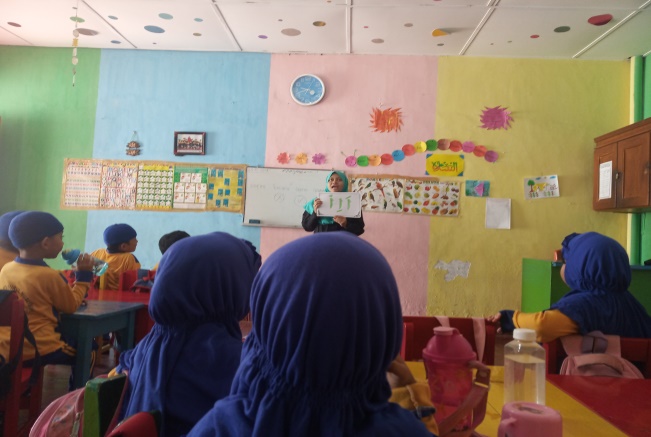 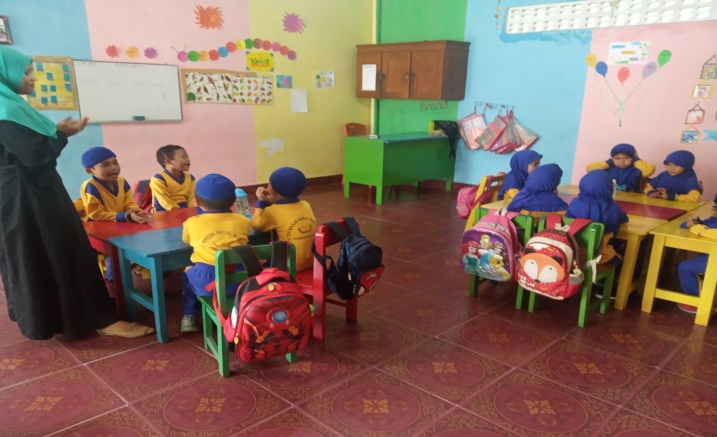 Membaca Do’a sebelum  belajar	                Mengenalkan cara bermain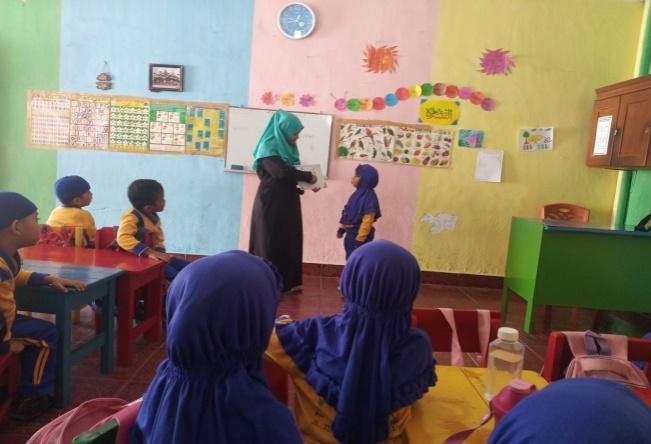 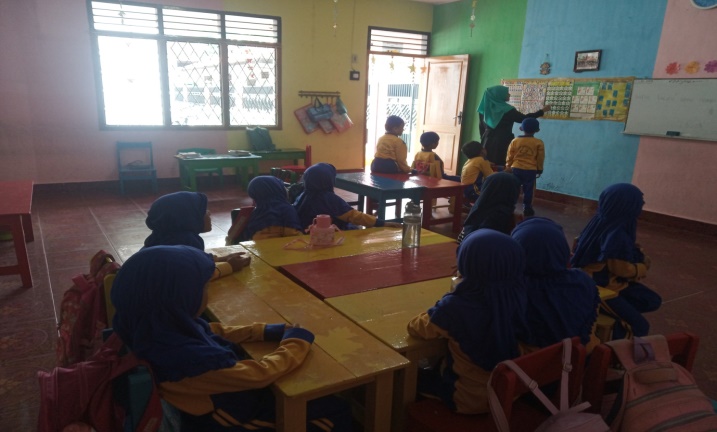 Mengenalkan Kartu Hijaiyah		    	     Anak Mengulang Hijaiyah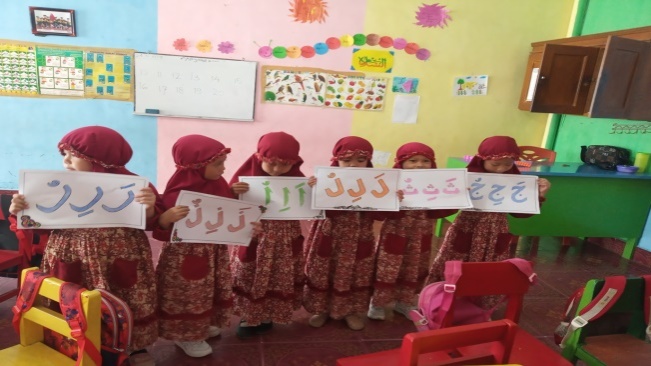 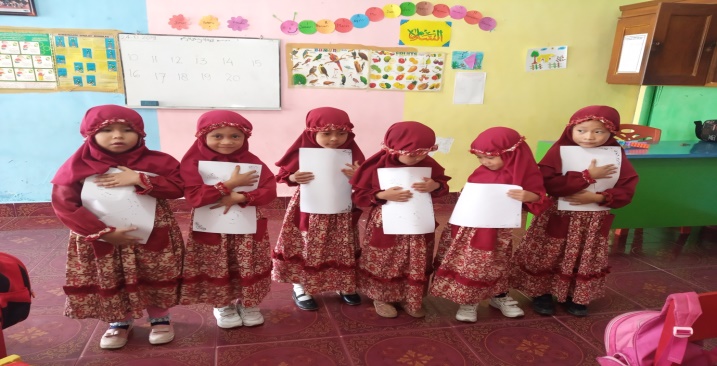 Menebak Kartu Huruf Hijaiyah			Membacakan Kartu Huruf Hijaiyah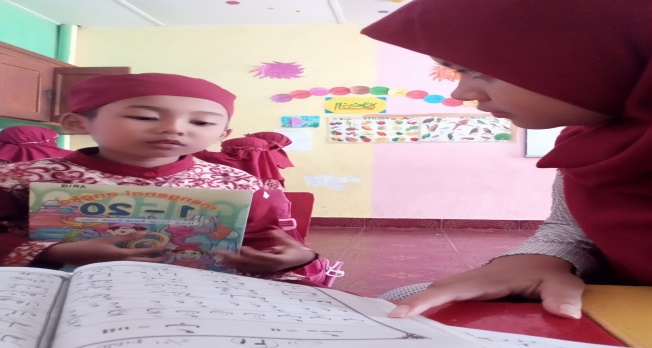 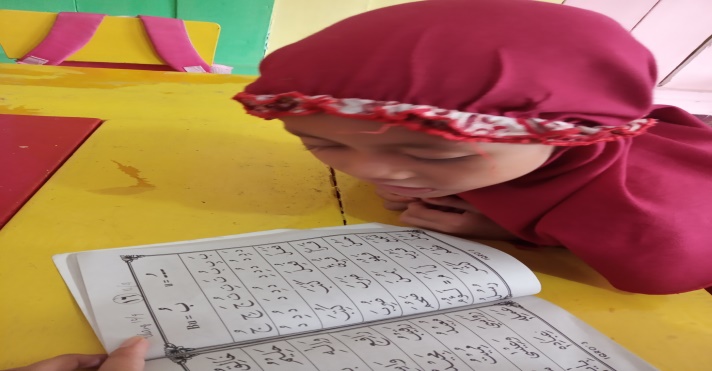 8Anak Mulai Membaca Iqro		 	   Anak Mulai Membaca IqroDAFTAR RIWAYAT HIDUPDATA PRIBADINama			:  Nella Resti Rustina TanjungTempat/ Tgl. Lahir	:  Bandung, 08 November 1997NIM			:  38.15.4.094Fakultas/ Jurusan	: Jenis Kelamin	:  PerempuanAgama	:  IslamNama Ayah	:  Rus’an TanjungNama Ibu	:  Entin SupriatinAlamat Rumah	: PENDIDIKANSDN  Hegarmanah 1, tamat 2009SMP N 1 Plered, tamat 2012SMA N 1 Majakaya, tamat 2015Mahasiswa Fakultas Ilmu Tarbiyah Dan Keguruan UIN Sumatera Utara Medan Tahun 2015							Medan,   Mei 2019							PenulisNella Resti Rustina TanjungNIM. 38.15.4.094Medan,    Oktober 2019Yang membuat pernyataanNella Resti Rustina Tanjung38.15.4.094NoIndikator Perkembangan Hasil PenilaianHasil PenilaianHasil PenilaianHasil PenilaianNoIndikator Perkembangan BB (1)MB (2)BSH (3)BSB (4)1Kemamuan membaca huruf hijaiyah berharkat fathah Anak tidak  mampu membaca huruf hijaiyah berharkat fathahAnak mulai mampu mambaca huruf hijaiyah berharkat fathah Anak sudah mampu mambaca huruf hijaiyah berharkat fathah Anak mampu memabaca huruf hijaiyah berharkat  fathah 2Kemampuan anak membaca huruf hijaiyah  berharkat kasrohAnak tidak  mampu membaca huruf hijaiyah berharkat kasroh Anak mulaimampu  mambaca huruf hijaiyah berharkat kasroh  Anak sudah mampu membaca huruf berharkat kasrohAnak mampu membaca huruf berharkat kasroh 3Kemampuan membaca huruf hijaiyah berharkat domah Anak tidak mampu membaca huruf hijaiyah berharkat domah Anak mulai mampu membaca huruf hijiyah berharkat domahAnak sudah mampu membaca huruf hijaiyah berharkat domahAnak mampu membaca huruf hijaiyah berharkat  domah4Kemampuan anak membaca huruf hijaiyah berharkat fathatainAnak tidak mampu membaca huruf hijaiyah berharkat fathatainAnakan mulai mampu membaca huruf berharkat fathatainAnak sudah mampu membacaHuruf berharkat fathatain  Anak mampu membaca huruf berharkat fathatain5Kemampuan anak membaca huruf hijaiyah berharkat kasrotainAnak tidak mampu membaca huruf hijaiyah berharkat kasrotainAnak mulai mampu membaca huruf hijaiyah berharat kasrotainAnak sudah mampu membaca huruf hijaiyah berharkat kasrotainAnak mampu membaca huruf hijaiyah berharkat kasrotain6Kemampuan membaca huruf hijaiyah berharkat domainAnak tidak mampu membaca huruf hijaiyah berharkat domahAnak mulai mampu membaca huruf hijayah berharkat domahAnak sudah mampu membaca huruf hijaiyah berharkat domah Anak mampu membaca huruf hijaiyah berharkat domah NoIndikator PengembanganHasil PenilaianHasil PenilaianHasil PenilaianHasil PenilaianNoIndikator PengembanganBB(1)MB(2)BSH (3)BSB(4)1Kemamuan membaca huruf hijaiyah berharkat fathah2Kemampuan anak membaca huruf hijaiyah  berharkat kasroh3Kemampuan membaca huruf hijaiyah berharkat domah4Kemampuan anak membaca huruf hijaiyah berharkat fathatain5Kemampuan anak membaca huruf hijaiyah berharkat kasrotain6Kemampuan membaca huruf hijaiyah berharkat domainNoGuruPenilaianPenilaianPenilaianNoGuruBCKB1Menyampaikan tujuan dan tema kegiatan pada anak2Memperkenalkan media pembelajaran yang akan digunakan dalam pembelajaran 3Menjelaskan kepada anak tentang kegiatan yang akan dilakukan 4Guru membimbing dan mengarahkan anak dalam melaksanakan kegiatan yang akan dilakukan 5Guru melakukan kegiatan untuk menarik perhatian serta minat anak terhadap pembelajaran yang telah dilakukan6Guru menilai hasil kerja anak lalu menarik kesimpulan apakah kegiatan itu sangat berhasil, atau kurang berhasil SkorInterpretasi0%-39%40%-59%60%-79%80%-100%Belum BerkembangMulai berkembangBerkembang Sesuai HarapanBerkembang Sangat BaikNoSebelum diberikan TindakanSebelum diberikan TindakanSebelum diberikan TindakanSebelum diberikan TindakanNoKode AnakSkor%Keterangan11625BB22833,3BB33937,5BB441041,6MB551144,8MB66729,2BB77729,2BB881145,8MB99937,5BB1010833,3BB1111833,3BB1212729,2BBJumlah Nilai AnakJumlah Nilai Anak101Rata-rataRata-rata8,4NoSkor Rata-rataF%Keterangan10%-39%975Belum Berkembang (BB)240%-59%325Mulai Berkembang (MB)360%-79%--Berkembang Sesuai Harapan (BSH) 480%-100%--Berkembang Sangat Baik (BSB)Jumlah Jumlah 12100%NoIndikator PengembanganHasil PenilaianHasil PenilaianHasil PenilaianHasil PenilaianNoIndikator PengembanganBB(1)MB(2)BSH (3)BSB(4)1Kemamuan membaca huruf hijaiyah berharkat fathah2Kemampuan anak membaca huruf hijaiyah  berharkat kasroh3Kemampuan membaca huruf hijaiyah berharkat domah4Kemampuan anak membaca huruf hijaiyah berharkat fathatain5Kemampuan anak membaca huruf hijaiyah berharkat kasrotain6Kemampuan membaca huruf hijaiyah berharkat domainNoGuruPenilaianPenilaianPenilaianNoGuruBCKB1Menyampaikan tujuan dan tema kegiatan pada anak2Memperkenalkan media pembelajaran yang akan digunakan dalam pembelajaran 3Menjelaskan kepada anak tentang kegiatan yang akan dilakukan 4Guru membimbing dan mengarahkan anak dalam melaksanakan kegiatan yang akan dilakukan 5Guru melakukan kegiatan untuk menarik perhatian serta minat anak terhadap pembelajaran yang telah dilakukan6Guru menilai hasil kerja anak lalu menarik kesimpulan apakah kegiatan itu sangat berhasil, atau kurang berhasil NoIndikator PengembanganHasil PenilaianHasil PenilaianHasil PenilaianHasil PenilaianNoIndikator PengembanganBB(1)MB(2)BSH (3)BSB(4)1Kemamuan membaca huruf hijaiyah berharkat fathah2Kemampuan anak membaca huruf hijaiyah  berharkat kasroh3Kemampuan membaca huruf hijaiyah berharkat domah4Kemampuan anak membaca huruf hijaiyah berharkat fathatain5Kemampuan anak membaca huruf hijaiyah berharkat kasrotain6Kemampuan membaca huruf hijaiyah berharkat domainNoPertemuan IPertemuan IPertemuan IPertemuan IPertemuan IIPertemuan IIPertemuan IIPertemuan IINoKode AnakSkor%KetKode AnakSkor%Ket111250MB11354,2MB221458,3MB21562,5BSH331145,8MB31250MB441145,8MB41250MB551354,2MB51458,3MB661041,6MB61250MB771041,6MB71250MB881458,3MB81562,5BSH991145,8MB91354,2MB10101041,6MB101250MB11111354,2MB111562,5BSH12121041,6MB121145,8MBJumlah Nilai AnakJumlah Nilai Anak139156Rata-RataRata-Rata11,613NoPertemuan IPertemuan IPertemuan IPertemuan IPertemuan IIPertemuan IIPertemuan IIPertemuan IINoSkor Rata-rataF%KetSkor Rata-rataF%Ket10%-39%--Belum Berkembang (BB)0%-39%--BB240%-59%12100Mulai Berkembang (MB)40%-59%975MB360%-79%--Berkembang Sesuai Harapan (BSH)60%-79%325BSH480%-100%--Berkembang Sangat Baik (BSB)80%-100%--BSBNoIndikator PengembanganHasil PenilaianHasil PenilaianHasil PenilaianHasil PenilaianNoIndikator PengembanganBB(1)MB(2)BSH (3)BSB(4)1Kemamuan membaca huruf hijaiyah berharkat fathah2Kemampuan anak membaca huruf hijaiyah  berharkat kasroh3Kemampuan membaca huruf hijaiyah berharkat domah4Kemampuan anak membaca huruf hijaiyah berharkat fathatain5Kemampuan anak membaca huruf hijaiyah berharkat kasrotain6Kemampuan membaca huruf hijaiyah berharkat domainNoGuruPenilaianPenilaianPenilaianNoGuruBCKB1Menyampaikan tujuan dan tema kegiatan pada anak2Memperkenalkan media pembelajaran yang akan digunakan dalam pembelajaran 3Menjelaskan kepada anak tentang kegiatan yang akan dilakukan 4Guru membimbing dan mengarahkan anak dalam melaksanakan kegiatan yang akan dilakukan 5Guru melakukan kegiatan untuk menarik perhatian serta minat anak terhadap pembelajaran yang telah dilakukan6Guru menilai hasil kerja anak lalu menarik kesimpulan apakah kegiatan itu sangat berhasil, atau kurang berhasil NoPertemuan IPertemuan IPertemuan IPertemuan IPertemuan IIPertemuan IIPertemuan IIPertemuan IINoKode AnakSkor%KetKode AnakSkor%Ket111562,5BSH11666,6BSH221666,6BSH21875BSH332083,3BSB32187,5BSB441458,3MB41562,5BSH551979,1BSH52291,6BSB661875BSH62187,5BSB771770,8BSH72083,3BSB882083,3BSB82187,5BSB991875BSH92083,3BSB10101979,1BSH102291,6BSB11111666,6BSH111875BSH12121770,8BSH122083,3BSBJumlah Nilai AnakJumlah Nilai Anak209234Rata-rataRata-rata17,419.5NoSkorRata-rataF%KetSkorRata-rataF%Ket10%-39%--Belum Berkembang (BB)0%-39%--BB240%-59%18,3Mulai Berkembang (MB)40%-59%--MB360%-79%975Berkembang Sesuai Harapan (BSH)60%-79%433,3BSH480%-100%216,7Berkembang Sangat Baik (BSB)80%-100%866,7BSBKeteranganJumlah AnakJumlah AnakJumlah AnakKeteranganPra TindakanSiklus ISiklus IIBerkembang Sangat Baik 008Berkembang Sesuai Harapan 034Mulai Berkembang390Belum Berkembang 900NoGuruPenilaianPenilaianPenilaianNoGuruBCKB1Menyampaikan tujuan dan tema kegiatan pada anak2Memperkenalkan media pembelajaran yang akan digunakan dalam pembelajaran 3Menjelaskan kepada anak tentang kegiatan yang akan dilakukan 4Guru membimbing dan mengarahkan anak dalam melaksanakan kegiatan yang akan dilakukan 5Guru melakukan kegiatan untuk menarik perhatian serta minat anak terhadap pembelajaran yang telah dilakukan6Guru menilai hasil kerja anak lalu menarik kesimpulan apakah kegiatan itu sangat berhasil, atau kurang berhasil NoGuruPenilaianPenilaianPenilaianNoGuruBCKB1Menyampaikan tujuan dan tema kegiatan pada anak2Memperkenalkan media pembelajaran yang akan digunakan dalam pembelajaran 3Menjelaskan kepada anak tentang kegiatan yang akan dilakukan 4Guru membimbing dan mengarahkan anak dalam melaksanakan kegiatan yang akan dilakukan 5Guru melakukan kegiatan untuk menarik perhatian serta minat anak terhadap pembelajaran yang telah dilakukan6Guru menilai hasil kerja anak lalu menarik kesimpulan apakah kegiatan itu sangat berhasil, atau kurang berhasil NoGuruPenilaianPenilaianPenilaianNoGuruBCKB1Menyampaikan tujuan dan tema kegiatan pada anak2Memperkenalkan media pembelajaran yang akan digunakan dalam pembelajaran 3Menjelaskan kepada anak tentang kegiatan yang akan dilakukan 4Guru membimbing dan mengarahkan anak dalam melaksanakan kegiatan yang akan dilakukan 5Guru melakukan kegiatan untuk menarik perhatian serta minat anak terhadap pembelajaran yang telah dilakukan6Guru menilai hasil kerja anak lalu menarik kesimpulan apakah kegiatan itu sangat berhasil, atau kurang berhasil NoGuruPenilaianPenilaianPenilaianNoGuruBCKB1Menyampaikan tujuan dan tema kegiatan pada anak2Memperkenalkan media pembelajaran yang akan digunakan dalam pembelajaran 3Menjelaskan kepada anak tentang kegiatan yang akan dilakukan 4Guru membimbing dan mengarahkan anak dalam melaksanakan kegiatan yang akan dilakukan 5Guru melakukan kegiatan untuk menarik perhatian serta minat anak terhadap pembelajaran yang telah dilakukan6Guru menilai hasil kerja anak lalu menarik kesimpulan apakah kegiatan itu sangat berhasil, atau kurang berhasil NOIndikator Pengembangan		Hasil Penilaian		Hasil Penilaian		Hasil Penilaian		Hasil PenilaianNOIndikator PengembanganBB (1)MB(2)BSH (3)BSB(4)1Kemamuan membaca huruf hijaiyah berharkat fathah2Kemampuan anak membaca huruf hijaiyah  berharkat kasroh3Kemampuan membaca huruf hijaiyah berharkat domah4Kemampuan anak membaca huruf hijaiyah berharkat fathatain5Kemampuan anak membaca huruf hijaiyah berharkat kasrotain6Kemampuan membaca huruf hijaiyah berharkat domainNOIndikator PengembanganHasil PenilaianHasil PenilaianHasil PenilaianHasil PenilaianNOIndikator PengembanganBB (1)MB(2)BSH (3)BSB(4)1Kemamuan membaca huruf hijaiyah berharkat fathah2Kemampuan anak membaca huruf hijaiyah  berharkat kasroh3Kemampuan membaca huruf hijaiyah berharkat domah4Kemampuan anak membaca huruf hijaiyah berharkat fathatain5Kemampuan anak membaca huruf hijaiyah berharkat kasrotain6Kemampuan membaca huruf hijaiyah berharkat domainNOIndikator PengembanganHasil PenilaianHasil PenilaianHasil PenilaianHasil PenilaianNOIndikator PengembanganBB (1)MB(2)BSH (3)BSB(4)1Kemamuan membaca huruf hijaiyah berharkat fathah2Kemampuan anak membaca huruf hijaiyah  berharkat kasroh3Kemampuan membaca huruf hijaiyah berharkat domah4Kemampuan anak membaca huruf hijaiyah berharkat fathatain5Kemampuan anak membaca huruf hijaiyah berharkat kasrotain6Kemampuan membaca huruf hijaiyah berharkat domainNOIndikator PengembanganHasil PenilaianHasil PenilaianHasil PenilaianHasil PenilaianNOIndikator PengembanganBB (1)MB(2)BSH (3)BSB(4)1Kemamuan membaca huruf hijaiyah berharkat fathah2Kemampuan anak membaca huruf hijaiyah  berharkat kasroh3Kemampuan membaca huruf hijaiyah berharkat domah4Kemampuan anak membaca huruf hijaiyah berharkat fathatain5Kemampuan anak membaca huruf hijaiyah berharkat kasrotain6Kemampuan membaca huruf hijaiyah berharkat domainNOIndikator PengembanganHasil PenilaianHasil PenilaianHasil PenilaianHasil PenilaianNOIndikator PengembanganBB (1)MB(2)BSH (3)BSB(4)1Kemamuan membaca huruf hijaiyah berharkat fathah2Kemampuan anak membaca huruf hijaiyah  berharkat kasroh3Kemampuan membaca huruf hijaiyah berharkat domah4Kemampuan anak membaca huruf hijaiyah berharkat fathatain5Kemampuan anak membaca huruf hijaiyah berharkat kasrotain6Kemampuan membaca huruf hijaiyah berharkat domainNOIndikator PengembanganHasil PenilaianHasil PenilaianHasil PenilaianHasil PenilaianNOIndikator PengembanganBB (1)MB(2)BSH (3)BSB(4)1Kemamuan membaca huruf hijaiyah berharkat fathah2Kemampuan anak membaca huruf hijaiyah  berharkat kasroh3Kemampuan membaca huruf hijaiyah berharkat domah4Kemampuan anak membaca huruf hijaiyah berharkat fathatain5Kemampuan anak membaca huruf hijaiyah berharkat kasrotain6Kemampuan membaca huruf hijaiyah berharkat domainNOIndikator PengembanganHasil PenilaianHasil PenilaianHasil PenilaianHasil PenilaianNOIndikator PengembanganBB (1)MB(2)BSH (3)BSB(4)1Kemamuan membaca huruf hijaiyah berharkat fathah2Kemampuan anak membaca huruf hijaiyah  berharkat kasroh3Kemampuan membaca huruf hijaiyah berharkat domah4Kemampuan anak membaca huruf hijaiyah berharkat fathatain5Kemampuan anak membaca huruf hijaiyah berharkat kasrotain6Kemampuan membaca huruf hijaiyah berharkat domainNOIndikator PengembanganHasil PenilaianHasil PenilaianHasil PenilaianHasil PenilaianNOIndikator PengembanganBB (1)MB(2)BSH (3)BSB(4)1Kemamuan membaca huruf hijaiyah berharkat fathah2Kemampuan anak membaca huruf hijaiyah  berharkat kasroh3Kemampuan membaca huruf hijaiyah berharkat domah4Kemampuan anak membaca huruf hijaiyah berharkat fathatain5Kemampuan anak membaca huruf hijaiyah berharkat kasrotain6Kemampuan membaca huruf hijaiyah berharkat domainNOIndikator PengembanganHasil PenilaianHasil PenilaianHasil PenilaianHasil PenilaianNOIndikator PengembanganBB (1)MB(2)BSH (3)BSB(4)1Kemamuan membaca huruf hijaiyah berharkat fathah2Kemampuan anak membaca huruf hijaiyah  berharkat kasroh3Kemampuan membaca huruf hijaiyah berharkat domah4Kemampuan anak membaca huruf hijaiyah berharkat fathatain5Kemampuan anak membaca huruf hijaiyah berharkat kasrotain6Kemampuan membaca huruf hijaiyah berharkat domainNOIndikator PengembanganHasil PenilaianHasil PenilaianHasil PenilaianHasil PenilaianNOIndikator PengembanganBB(1)MB(2)BSH (3)BSB(4)1Kemamuan membaca huruf hijaiyah berharkat fathah2Kemampuan anak membaca huruf hijaiyah  berharkat kasroh3Kemampuan membaca huruf hijaiyah berharkat domah4Kemampuan anak membaca huruf hijaiyah berharkat fathatain5Kemampuan anak membaca huruf hijaiyah berharkat kasrotain6Kemampuan membaca huruf hijaiyah berharkat domainNOIndikator PengembanganHasil PenilaianHasil PenilaianHasil PenilaianHasil PenilaianNOIndikator PengembanganBB(1)MB(2)BSH (3)BSB(4)1Kemamuan membaca huruf hijaiyah berharkat fathah2Kemampuan anak membaca huruf hijaiyah  berharkat kasroh3Kemampuan membaca huruf hijaiyah berharkat domah4Kemampuan anak membaca huruf hijaiyah berharkat fathatain5Kemampuan anak membaca huruf hijaiyah berharkat kasrotain6Kemampuan membaca huruf hijaiyah berharkat domainNOIndikator PengembanganHasil PenilaianHasil PenilaianHasil PenilaianHasil PenilaianNOIndikator PengembanganBB(1)MB(2)BSH (3)BSB(4)1Kemamuan membaca huruf hijaiyah berharkat fathah2Kemampuan anak membaca huruf hijaiyah  berharkat kasroh3Kemampuan membaca huruf hijaiyah berharkat domah4Kemampuan anak membaca huruf hijaiyah berharkat fathatain5Kemampuan anak membaca huruf hijaiyah berharkat kasrotain6Kemampuan membaca huruf hijaiyah berharkat domainNOIndikator PengembanganHasil PenilaianHasil PenilaianHasil PenilaianHasil PenilaianNOIndikator PengembanganBB(1)MB(2)BSH (3)BSB(4)1Kemamuan membaca huruf hijaiyah berharkat fathah2Kemampuan anak membaca huruf hijaiyah  berharkat kasroh3Kemampuan membaca huruf hijaiyah berharkat domah4Kemampuan anak membaca huruf hijaiyah berharkat fathatain5Kemampuan anak membaca huruf hijaiyah berharkat kasrotain6Kemampuan membaca huruf hijaiyah berharkat domainNOIndikator PengembanganHasil PenilaianHasil PenilaianHasil PenilaianHasil PenilaianNOIndikator PengembanganBB(1)MB(2)BSH (3)BSB(4)1Kemamuan membaca huruf hijaiyah berharkat fathah2Kemampuan anak membaca huruf hijaiyah  berharkat kasroh3Kemampuan membaca huruf hijaiyah berharkat domah4Kemampuan anak membaca huruf hijaiyah berharkat fathatain5Kemampuan anak membaca huruf hijaiyah berharkat kasrotain6Kemampuan membaca huruf hijaiyah berharkat domainNOIndikator PengembanganHasil PenilaianHasil PenilaianHasil PenilaianHasil PenilaianNOIndikator PengembanganBB(1)MB(2)BSH (3)BSB(4)1Kemamuan membaca huruf hijaiyah berharkat fathah2Kemampuan anak membaca huruf hijaiyah  berharkat kasroh3Kemampuan membaca huruf hijaiyah berharkat domah4Kemampuan anak membaca huruf hijaiyah berharkat fathatain5Kemampuan anak membaca huruf hijaiyah berharkat kasrotain6Kemampuan membaca huruf hijaiyah berharkat domainNOIndikator PengembanganHasil PenilaianHasil PenilaianHasil PenilaianHasil PenilaianNOIndikator PengembanganBB(1)MB(2)BSH (3)BSB(4)1Kemamuan membaca huruf hijaiyah berharkat fathah2Kemampuan anak membaca huruf hijaiyah  berharkat kasroh3Kemampuan membaca huruf hijaiyah berharkat domah4Kemampuan anak membaca huruf hijaiyah berharkat fathatain5Kemampuan anak membaca huruf hijaiyah berharkat kasrotain6Kemampuan membaca huruf hijaiyah berharkat domainNOIndikator PengembanganHasil PenilaianHasil PenilaianHasil PenilaianHasil PenilaianNOIndikator PengembanganBB(1)MB(2)BSH (3)BSB(4)1Kemamuan membaca huruf hijaiyah berharkat fathah2Kemampuan anak membaca huruf hijaiyah  berharkat kasroh3Kemampuan membaca huruf hijaiyah berharkat domah4Kemampuan anak membaca huruf hijaiyah berharkat fathatain5Kemampuan anak membaca huruf hijaiyah berharkat kasrotain6Kemampuan membaca huruf hijaiyah berharkat domainNOIndikator PengembanganHasil PenilaianHasil PenilaianHasil PenilaianHasil PenilaianNOIndikator PengembanganBB(1)MB(2)BSH (3)BSB(4)1Kemamuan membaca huruf hijaiyah berharkat fathah2Kemampuan anak membaca huruf hijaiyah  berharkat kasroh3Kemampuan membaca huruf hijaiyah berharkat domah4Kemampuan anak membaca huruf hijaiyah berharkat fathatain5Kemampuan anak membaca huruf hijaiyah berharkat kasrotain6Kemampuan membaca huruf hijaiyah berharkat domainNOIndikator PengembanganHasil PenilaianHasil PenilaianHasil PenilaianHasil PenilaianNOIndikator PengembanganBB(1)MB(2)BSH (3)BSB(4)1Kemamuan membaca huruf hijaiyah berharkat fathah2Kemampuan anak membaca huruf hijaiyah  berharkat kasroh3Kemampuan membaca huruf hijaiyah berharkat domah4Kemampuan anak membaca huruf hijaiyah berharkat fathatain5Kemampuan anak membaca huruf hijaiyah berharkat kasrotain6Kemampuan membaca huruf hijaiyah berharkat domainNOIndikator PengembanganHasil PenilaianHasil PenilaianHasil PenilaianHasil PenilaianNOIndikator PengembanganBB(1)MB(2)BSH (3)BSB(4)1Kemamuan membaca huruf hijaiyah berharkat fathah2Kemampuan anak membaca huruf hijaiyah  berharkat kasroh3Kemampuan membaca huruf hijaiyah berharkat domah4Kemampuan anak membaca huruf hijaiyah berharkat fathatain5Kemampuan anak membaca huruf hijaiyah berharkat kasrotain6Kemampuan membaca huruf hijaiyah berharkat domainNOIndikator PengembanganHasil PenilaianHasil PenilaianHasil PenilaianHasil PenilaianNOIndikator PengembanganBB(1)MB(2)BSH (3)BSB(4)1Kemamuan membaca huruf hijaiyah berharkat fathah2Kemampuan anak membaca huruf hijaiyah  berharkat kasroh3Kemampuan membaca huruf hijaiyah berharkat domah4Kemampuan anak membaca huruf hijaiyah berharkat fathatain5Kemampuan anak membaca huruf hijaiyah berharkat kasrotain6Kemampuan membaca huruf hijaiyah berharkat domainNOIndikator PengembanganHasil PenilaianHasil PenilaianHasil PenilaianHasil PenilaianNOIndikator PengembanganBB(1)MB(2)BSH (3)BSB(4)1Kemamuan membaca huruf hijaiyah berharkat fathah2Kemampuan anak membaca huruf hijaiyah  berharkat kasroh3Kemampuan membaca huruf hijaiyah berharkat domah4Kemampuan anak membaca huruf hijaiyah berharkat fathatain5Kemampuan anak membaca huruf hijaiyah berharkat kasrotain6Kemampuan membaca huruf hijaiyah berharkat domainNOIndikator PengembanganHasil PenilaianHasil PenilaianHasil PenilaianHasil PenilaianNOIndikator PengembanganBB(1)MB(2)BSH (3)BSB(4)1Kemamuan membaca huruf hijaiyah berharkat fathah2Kemampuan anak membaca huruf hijaiyah  berharkat kasroh3Kemampuan membaca huruf hijaiyah berharkat domah4Kemampuan anak membaca huruf hijaiyah berharkat fathatain5Kemampuan anak membaca huruf hijaiyah berharkat kasrotain6Kemampuan membaca huruf hijaiyah berharkat domainNOIndikator PengembanganHasil PenilaianHasil PenilaianHasil PenilaianHasil PenilaianNOIndikator PengembanganBB(1)MB(2)BSH (3)BSB(4)1Kemamuan membaca huruf hijaiyah berharkat fathah2Kemampuan anak membaca huruf hijaiyah  berharkat kasroh3Kemampuan membaca huruf hijaiyah berharkat domah4Kemampuan anak membaca huruf hijaiyah berharkat fathatain5Kemampuan anak membaca huruf hijaiyah berharkat kasrotain6Kemampuan membaca huruf hijaiyah berharkat domainNOIndikator PengembanganHasil PenilaianHasil PenilaianHasil PenilaianHasil PenilaianNOIndikator PengembanganBB(1)MB(2)BSH (3)BSB(4)1Kemamuan membaca huruf hijaiyah berharkat fathah2Kemampuan anak membaca huruf hijaiyah  berharkat kasroh3Kemampuan membaca huruf hijaiyah berharkat domah4Kemampuan anak membaca huruf hijaiyah berharkat fathatain5Kemampuan anak membaca huruf hijaiyah berharkat kasrotain6Kemampuan membaca huruf hijaiyah berharkat domainNOIndikator PengembanganHasil PenilaianHasil PenilaianHasil PenilaianHasil PenilaianNOIndikator PengembanganBB(1)MB(2)BSH (3)BSB(4)1Kemamuan membaca huruf hijaiyah berharkat fathah2Kemampuan anak membaca huruf hijaiyah  berharkat kasroh3Kemampuan membaca huruf hijaiyah berharkat domah4Kemampuan anak membaca huruf hijaiyah berharkat fathatain5Kemampuan anak membaca huruf hijaiyah berharkat kasrotain6Kemampuan membaca huruf hijaiyah berharkat domainNOIndikator PengembanganHasil PenilaianHasil PenilaianHasil PenilaianHasil PenilaianNOIndikator PengembanganBB (1)MB(2)BSH (3)BSB(4)1Kemamuan membaca huruf hijaiyah berharkat fathah2Kemampuan anak membaca huruf hijaiyah  berharkat kasroh3Kemampuan membaca huruf hijaiyah berharkat domah4Kemampuan anak membaca huruf hijaiyah berharkat fathatain5Kemampuan anak membaca huruf hijaiyah berharkat kasrotain6Kemampuan membaca huruf hijaiyah berharkat domainNOIndikator PengembanganHasil PenilaianHasil PenilaianHasil PenilaianHasil PenilaianNOIndikator PengembanganBB (1)MB(2)BSH (3)BSB(4)1Kemamuan membaca huruf hijaiyah berharkat fathah2Kemampuan anak membaca huruf hijaiyah  berharkat kasroh3Kemampuan membaca huruf hijaiyah berharkat domah4Kemampuan anak membaca huruf hijaiyah berharkat fathatain5Kemampuan anak membaca huruf hijaiyah berharkat kasrotain6Kemampuan membaca huruf hijaiyah berharkat domainNOIndikator PengembanganHasil PenilaianHasil PenilaianHasil PenilaianHasil PenilaianNOIndikator PengembanganBB(1)MB(2)BSH (3)BSB(4)1Kemamuan membaca huruf hijaiyah berharkat fathah2Kemampuan anak membaca huruf hijaiyah  berharkat kasroh3Kemampuan membaca huruf hijaiyah berharkat domah4Kemampuan anak membaca huruf hijaiyah berharkat fathatain5Kemampuan anak membaca huruf hijaiyah berharkat kasrotain6Kemampuan membaca huruf hijaiyah berharkat domainNOIndikator PengembanganHasil PenilaianHasil PenilaianHasil PenilaianHasil PenilaianNOIndikator PengembanganBB(1)MB(2)BSH (3)BSB(4)1Kemamuan membaca huruf hijaiyah berharkat fathah2Kemampuan anak membaca huruf hijaiyah  berharkat kasroh3Kemampuan membaca huruf hijaiyah berharkat domah4Kemampuan anak membaca huruf hijaiyah berharkat fathatain5Kemampuan anak membaca huruf hijaiyah berharkat kasrotain6Kemampuan membaca huruf hijaiyah berharkat domainNOIndikator PengembanganHasil PenilaianHasil PenilaianHasil PenilaianHasil PenilaianNOIndikator PengembanganBB(1)MB(2)BSH (3)BSB(4)1Kemamuan membaca huruf hijaiyah berharkat fathah2Kemampuan anak membaca huruf hijaiyah  berharkat kasroh3Kemampuan membaca huruf hijaiyah berharkat domah4Kemampuan anak membaca huruf hijaiyah berharkat fathatain5Kemampuan anak membaca huruf hijaiyah berharkat kasrotain6Kemampuan membaca huruf hijaiyah berharkat domainNOIndikator PengembanganHasil PenilaianHasil PenilaianHasil PenilaianHasil PenilaianNOIndikator PengembanganBB(1)MB(2)BSH (3)BSB(4)1Kemamuan membaca huruf hijaiyah berharkat fathah2Kemampuan anak membaca huruf hijaiyah  berharkat kasroh3Kemampuan membaca huruf hijaiyah berharkat domah4Kemampuan anak membaca huruf hijaiyah berharkat fathatain5Kemampuan anak membaca huruf hijaiyah berharkat kasrotain6Kemampuan membaca huruf hijaiyah berharkat domainNOIndikator PengembanganHasil PenilaianHasil PenilaianHasil PenilaianHasil PenilaianNOIndikator PengembanganBB(1)MB(2)BSH (3)BSB(4)1Kemamuan membaca huruf hijaiyah berharkat fathah2Kemampuan anak membaca huruf hijaiyah  berharkat kasroh3Kemampuan membaca huruf hijaiyah berharkat domah4Kemampuan anak membaca huruf hijaiyah berharkat fathatain5Kemampuan anak membaca huruf hijaiyah berharkat kasrotain6Kemampuan membaca huruf hijaiyah berharkat domainNOIndikator PengembanganHasil PenilaianHasil PenilaianHasil PenilaianHasil PenilaianNOIndikator PengembanganBB(1)MB(2)BSH (3)BSB(4)1Kemamuan membaca huruf hijaiyah berharkat fathah2Kemampuan anak membaca huruf hijaiyah  berharkat kasroh3Kemampuan membaca huruf hijaiyah berharkat domah4Kemampuan anak membaca huruf hijaiyah berharkat fathatain5Kemampuan anak membaca huruf hijaiyah berharkat kasrotain6Kemampuan membaca huruf hijaiyah berharkat domainNOIndikator PengembanganHasil PenilaianHasil PenilaianHasil PenilaianHasil PenilaianNOIndikator PengembanganBB(1)MB(2)BSH (3)BSB(4)1Kemamuan membaca huruf hijaiyah berharkat fathah2Kemampuan anak membaca huruf hijaiyah  berharkat kasroh3Kemampuan membaca huruf hijaiyah berharkat domah4Kemampuan anak membaca huruf hijaiyah berharkat fathatain5Kemampuan anak membaca huruf hijaiyah berharkat kasrotain6Kemampuan membaca huruf hijaiyah berharkat domainNOIndikator PengembanganHasil PenilaianHasil PenilaianHasil PenilaianHasil PenilaianNOIndikator PengembanganBB(1)MB(2)BSH (3)BSB(4)1Kemamuan membaca huruf hijaiyah berharkat fathah2Kemampuan anak membaca huruf hijaiyah  berharkat kasroh3Kemampuan membaca huruf hijaiyah berharkat domah4Kemampuan anak membaca huruf hijaiyah berharkat fathatain5Kemampuan anak membaca huruf hijaiyah berharkat kasrotain6Kemampuan membaca huruf hijaiyah berharkat domainNOIndikator PengembanganHasil PenilaianHasil PenilaianHasil PenilaianHasil PenilaianNOIndikator PengembanganBB(1)MB(2)BSH (3)BSB(4)1Kemamuan membaca huruf hijaiyah berharkat fathah2Kemampuan anak membaca huruf hijaiyah  berharkat kasroh3Kemampuan membaca huruf hijaiyah berharkat domah4Kemampuan anak membaca huruf hijaiyah berharkat fathatain5Kemampuan anak membaca huruf hijaiyah berharkat kasrotain6Kemampuan membaca huruf hijaiyah berharkat domainNOIndikator PengembanganHasil PenilaianHasil PenilaianHasil PenilaianHasil PenilaianNOIndikator PengembanganBB(1)MB(2)BSH (3)BSB(4)1Kemamuan membaca huruf hijaiyah berharkat fathah2Kemampuan anak membaca huruf hijaiyah  berharkat kasroh3Kemampuan membaca huruf hijaiyah berharkat domah4Kemampuan anak membaca huruf hijaiyah berharkat fathatain5Kemampuan anak membaca huruf hijaiyah berharkat kasrotain6Kemampuan membaca huruf hijaiyah berharkat domainNOIndikator PengembanganHasil PenilaianHasil PenilaianHasil PenilaianHasil PenilaianNOIndikator PengembanganBB(1)MB(2)BSH (3)BSB(4)1Kemamuan membaca huruf hijaiyah berharkat fathah2Kemampuan anak membaca huruf hijaiyah  berharkat kasroh3Kemampuan membaca huruf hijaiyah berharkat domah4Kemampuan anak membaca huruf hijaiyah berharkat fathatain5Kemampuan anak membaca huruf hijaiyah berharkat kasrotain6Kemampuan membaca huruf hijaiyah berharkat domainNOIndikator PengembanganHasil PenilaianHasil PenilaianHasil PenilaianHasil PenilaianNOIndikator PengembanganBB(1)MB(2)BSH (3)BSB(4)1Kemamuan membaca huruf hijaiyah berharkat fathah2Kemampuan anak membaca huruf hijaiyah  berharkat kasroh3Kemampuan membaca huruf hijaiyah berharkat domah4Kemampuan anak membaca huruf hijaiyah berharkat fathatain5Kemampuan anak membaca huruf hijaiyah berharkat kasrotain6Kemampuan membaca huruf hijaiyah berharkat domainNOIndikator PengembanganHasil PenilaianHasil PenilaianHasil PenilaianHasil PenilaianNOIndikator PengembanganBB(1)MB(2)BSH (3)BSB(4)1Kemamuan membaca huruf hijaiyah berharkat fathah2Kemampuan anak membaca huruf hijaiyah  berharkat kasroh3Kemampuan membaca huruf hijaiyah berharkat domah4Kemampuan anak membaca huruf hijaiyah berharkat fathatain5Kemampuan anak membaca huruf hijaiyah berharkat kasrotain6Kemampuan membaca huruf hijaiyah berharkat domainNOIndikator PengembanganHasil PenilaianHasil PenilaianHasil PenilaianHasil PenilaianNOIndikator PengembanganBB(1)MB(2)BSH (3)BSB(4)1Kemamuan membaca huruf hijaiyah berharkat fathah2Kemampuan anak membaca huruf hijaiyah  berharkat kasroh3Kemampuan membaca huruf hijaiyah berharkat domah4Kemampuan anak membaca huruf hijaiyah berharkat fathatain5Kemampuan anak membaca huruf hijaiyah berharkat kasrotain6Kemampuan membaca huruf hijaiyah berharkat domainNOIndikator PengembanganHasil PenilaianHasil PenilaianHasil PenilaianHasil PenilaianNOIndikator PengembanganBB(1)MB(2)BSH (3)BSB(4)1Kemamuan membaca huruf hijaiyah berharkat fathah2Kemampuan anak membaca huruf hijaiyah  berharkat kasroh3Kemampuan membaca huruf hijaiyah berharkat domah4Kemampuan anak membaca huruf hijaiyah berharkat fathatain5Kemampuan anak membaca huruf hijaiyah berharkat kasrotain6Kemampuan membaca huruf hijaiyah berharkat domainNOIndikator PengembanganHasil PenilaianHasil PenilaianHasil PenilaianHasil PenilaianNOIndikator PengembanganBB(1)MB(2)BSH (3)BSB(4)1Kemamuan membaca huruf hijaiyah berharkat fathah2Kemampuan anak membaca huruf hijaiyah  berharkat kasroh3Kemampuan membaca huruf hijaiyah berharkat domah4Kemampuan anak membaca huruf hijaiyah berharkat fathatain5Kemampuan anak membaca huruf hijaiyah berharkat kasrotain6Kemampuan membaca huruf hijaiyah berharkat domainNOIndikator PengembanganHasil PenilaianHasil PenilaianHasil PenilaianHasil PenilaianNOIndikator PengembanganBB(1)MB(2)BSH (3)BSB(4)1Kemamuan membaca huruf hijaiyah berharkat fathah2Kemampuan anak membaca huruf hijaiyah  berharkat kasroh3Kemampuan membaca huruf hijaiyah berharkat domah4Kemampuan anak membaca huruf hijaiyah berharkat fathatain5Kemampuan anak membaca huruf hijaiyah berharkat kasrotain6Kemampuan membaca huruf hijaiyah berharkat domainNOIndikator PengembanganHasil PenilaianHasil PenilaianHasil PenilaianHasil PenilaianNOIndikator PengembanganBB(1)MB(2)BSH (3)BSB(4)1Kemamuan membaca huruf hijaiyah berharkat fathah2Kemampuan anak membaca huruf hijaiyah  berharkat kasroh3Kemampuan membaca huruf hijaiyah berharkat domah4Kemampuan anak membaca huruf hijaiyah berharkat fathatain5Kemampuan anak membaca huruf hijaiyah berharkat kasrotain6Kemampuan membaca huruf hijaiyah berharkat domainNOIndikator PengembanganHasil PenilaianHasil PenilaianHasil PenilaianHasil PenilaianNOIndikator PengembanganBB(1)MB(2)BSH (3)BSB(4)1Kemamuan membaca huruf hijaiyah berharkat fathah2Kemampuan anak membaca huruf hijaiyah  berharkat kasroh3Kemampuan membaca huruf hijaiyah berharkat domah4Kemampuan anak membaca huruf hijaiyah berharkat fathatain5Kemampuan anak membaca huruf hijaiyah berharkat kasrotain6Kemampuan membaca huruf hijaiyah berharkat domainNOIndikator PengembanganHasil PenilaianHasil PenilaianHasil PenilaianHasil PenilaianNOIndikator PengembanganBB (1)MB(2)BSH (3)BSB(4)1Kemamuan membaca huruf hijaiyah berharkat fathah2Kemampuan anak membaca huruf hijaiyah  berharkat kasroh3Kemampuan membaca huruf hijaiyah berharkat domah4Kemampuan anak membaca huruf hijaiyah berharkat fathatain5Kemampuan anak membaca huruf hijaiyah berharkat kasrotain6Kemampuan membaca huruf hijaiyah berharkat domainNOIndikator PengembanganHasil PenilaianHasil PenilaianHasil PenilaianHasil PenilaianNOIndikator PengembanganBB(1)MB(2)BSH (3)BSB(4)1Kemamuan membaca huruf hijaiyah berharkat fathah2Kemampuan anak membaca huruf hijaiyah  berharkat kasroh3Kemampuan membaca huruf hijaiyah berharkat domah4Kemampuan anak membaca huruf hijaiyah berharkat fathatain5Kemampuan anak membaca huruf hijaiyah berharkat kasrotain6Kemampuan membaca huruf hijaiyah berharkat domainNOIndikator PengembanganHasil PenilaianHasil PenilaianHasil PenilaianHasil PenilaianNOIndikator PengembanganBB(1)MB(2)BSH (3)BSB(4)1Kemamuan membaca huruf hijaiyah berharkat fathah2Kemampuan anak membaca huruf hijaiyah  berharkat kasroh3Kemampuan membaca huruf hijaiyah berharkat domah4Kemampuan anak membaca huruf hijaiyah berharkat fathatain5Kemampuan anak membaca huruf hijaiyah berharkat kasrotain6Kemampuan membaca huruf hijaiyah berharkat domainNOIndikator PengembanganHasil PenilaianHasil PenilaianHasil PenilaianHasil PenilaianNOIndikator PengembanganBB(1)MB(2)BSH (3)BSB(4)1Kemamuan membaca huruf hijaiyah berharkat fathah2Kemampuan anak membaca huruf hijaiyah  berharkat kasroh3Kemampuan membaca huruf hijaiyah berharkat domah4Kemampuan anak membaca huruf hijaiyah berharkat fathatain5Kemampuan anak membaca huruf hijaiyah berharkat kasrotain6Kemampuan membaca huruf hijaiyah berharkat domainNOIndikator PengembanganHasil PenilaianHasil PenilaianHasil PenilaianHasil PenilaianNOIndikator PengembanganBB(1)MB(2)BSH (3)BSB(4)1Kemamuan membaca huruf hijaiyah berharkat fathah2Kemampuan anak membaca huruf hijaiyah  berharkat kasroh3Kemampuan membaca huruf hijaiyah berharkat domah4Kemampuan anak membaca huruf hijaiyah berharkat fathatain5Kemampuan anak membaca huruf hijaiyah berharkat kasrotain6Kemampuan membaca huruf hijaiyah berharkat domainNOIndikator PengembanganHasil PenilaianHasil PenilaianHasil PenilaianHasil PenilaianNOIndikator PengembanganBB(1)MB(2)BSH (3)BSB(4)1Kemamuan membaca huruf hijaiyah berharkat fathah2Kemampuan anak membaca huruf hijaiyah  berharkat kasroh3Kemampuan membaca huruf hijaiyah berharkat domah4Kemampuan anak membaca huruf hijaiyah berharkat fathatain5Kemampuan anak membaca huruf hijaiyah berharkat kasrotain6Kemampuan membaca huruf hijaiyah berharkat domainNOIndikator PengembanganHasil PenilaianHasil PenilaianHasil PenilaianHasil PenilaianNOIndikator PengembanganBB(1)MB(2)BSH (3)BSB(4)1Kemamuan membaca huruf hijaiyah berharkat fathah2Kemampuan anak membaca huruf hijaiyah  berharkat kasroh3Kemampuan membaca huruf hijaiyah berharkat domah4Kemampuan anak membaca huruf hijaiyah berharkat fathatain5Kemampuan anak membaca huruf hijaiyah berharkat kasrotain6Kemampuan membaca huruf hijaiyah berharkat domainNOIndikator PengembanganHasil PenilaianHasil PenilaianHasil PenilaianHasil PenilaianNOIndikator PengembanganBB(1)MB(2)BSH (3)BSB(4)1Kemamuan membaca huruf hijaiyah berharkat fathah2Kemampuan anak membaca huruf hijaiyah  berharkat kasroh3Kemampuan membaca huruf hijaiyah berharkat domah4Kemampuan anak membaca huruf hijaiyah berharkat fathatain5Kemampuan anak membaca huruf hijaiyah berharkat kasrotain6Kemampuan membaca huruf hijaiyah berharkat domainNOIndikator PengembanganHasil PenilaianHasil PenilaianHasil PenilaianHasil PenilaianNOIndikator PengembanganBB(1)MB(2)BSH (3)BSB(4)1Kemamuan membaca huruf hijaiyah berharkat fathah2Kemampuan anak membaca huruf hijaiyah  berharkat kasroh3Kemampuan membaca huruf hijaiyah berharkat domah4Kemampuan anak membaca huruf hijaiyah berharkat fathatain5Kemampuan anak membaca huruf hijaiyah berharkat kasrotain6Kemampuan membaca huruf hijaiyah berharkat domainNOIndikator PengembanganHasil PenilaianHasil PenilaianHasil PenilaianHasil PenilaianNOIndikator PengembanganBB(1)MB(2)BSH (3)BSB(4)1Kemamuan membaca huruf hijaiyah berharkat fathah2Kemampuan anak membaca huruf hijaiyah  berharkat kasroh3Kemampuan membaca huruf hijaiyah berharkat domah4Kemampuan anak membaca huruf hijaiyah berharkat fathatain5Kemampuan anak membaca huruf hijaiyah berharkat kasrotain6Kemampuan membaca huruf hijaiyah berharkat domainNOIndikator PengembanganHasil PenilaianHasil PenilaianHasil PenilaianHasil PenilaianNOIndikator PengembanganBB(1)MB(2)BSH (3)BSB(4)1Kemamuan membaca huruf hijaiyah berharkat fathah2Kemampuan anak membaca huruf hijaiyah  berharkat kasroh3Kemampuan membaca huruf hijaiyah berharkat domah4Kemampuan anak membaca huruf hijaiyah berharkat fathatain5Kemampuan anak membaca huruf hijaiyah berharkat kasrotain6Kemampuan membaca huruf hijaiyah berharkat domainNOIndikator PengembanganHasil PenilaianHasil PenilaianHasil PenilaianHasil PenilaianNOIndikator PengembanganBB(1)MB(2)BSH (3)BSB(4)1Kemamuan membaca huruf hijaiyah berharkat fathah2Kemampuan anak membaca huruf hijaiyah  berharkat kasroh3Kemampuan membaca huruf hijaiyah berharkat domah4Kemampuan anak membaca huruf hijaiyah berharkat fathatain5Kemampuan anak membaca huruf hijaiyah berharkat kasrotain6Kemampuan membaca huruf hijaiyah berharkat domainNOIndikator PengembanganHasil PenilaianHasil PenilaianHasil PenilaianHasil PenilaianNOIndikator PengembanganBB(1)MB(2)BSH (3)BSB(4)1Kemamuan membaca huruf hijaiyah berharkat fathah2Kemampuan anak membaca huruf hijaiyah  berharkat kasroh3Kemampuan membaca huruf hijaiyah berharkat domah4Kemampuan anak membaca huruf hijaiyah berharkat fathatain5Kemampuan anak membaca huruf hijaiyah berharkat kasrotain6Kemampuan membaca huruf hijaiyah berharkat domainNoNama AnakIndikatorIndikatorIndikatorIndikatorIndikatorIndikatorIndikatorIndikatorIndikatorIndikatorIndikatorIndikatorIndikatorIndikatorIndikatorIndikatorIndikatorIndikatorIndikatorIndikatorIndikatorIndikatorIndikatorIndikatorIndikatorIndikatorIndikatorNoNama Anak111122223333444455556666Total SkorPresentase (%)KetNoNama Anak123412341234123412341234Total SkorPresentase (%)Ket1Nazifa620BB2Naura833,3BB3Maritza937,5BB4Wan Safra 1041,6MB5M. Faidh1145,8MB6Ariq729,2BB7Hanifa729,2BB8Abidzar1145,8MB9Azkia937,5BB10M. Fahri833,3BB11Ufaira 833,3BB12Ratu 729,2BBJumlahJumlahJumlahJumlahJumlahJumlahJumlahJumlahJumlahJumlahJumlahJumlahJumlahJumlahJumlahJumlahJumlahJumlahJumlahJumlahJumlahJumlahJumlahJumlahJumlahJumlah101Secara Klasikal Rata-rata TotalRata-rata TotalRata-rata TotalRata-rata TotalRata-rata TotalRata-rata TotalRata-rata TotalRata-rata TotalRata-rata TotalRata-rata TotalRata-rata TotalRata-rata TotalRata-rata TotalRata-rata TotalRata-rata TotalRata-rata TotalRata-rata TotalRata-rata TotalRata-rata TotalRata-rata TotalRata-rata TotalRata-rata TotalRata-rata TotalRata-rata TotalRata-rata TotalRata-rata TotalBelum mencapai target perkembangan 75%Belum mencapai target perkembangan 75%Belum mencapai target perkembangan 75%NoNama AnakIndikatorIndikatorIndikatorIndikatorIndikatorIndikatorIndikatorIndikatorIndikatorIndikatorIndikatorIndikatorIndikatorIndikatorIndikatorIndikatorIndikatorIndikatorIndikatorIndikatorIndikatorIndikatorIndikatorIndikatorIndikatorIndikatorIndikatorNoNama Anak111122223333444455556666Total SkorPresentase (%)KetNoNama Anak123412341234123412341234Total SkorPresentase (%)Ket1Nazifa1250MB2Naura1458,3MB3Maritza1145,8MB4Wan Safra 1145,8MB5M. Faidh1354,2MB6Ariq1041,6MB7Hanifa1041,6MB8Abidzar1458,3MB9Azkia1145,8MB10M. Fahri1041,6MB11Ufaira 1354,2MB12Ratu 1041,6MBJumlahJumlahJumlahJumlahJumlahJumlahJumlahJumlahJumlahJumlahJumlahJumlahJumlahJumlahJumlahJumlahJumlahJumlahJumlahJumlahJumlahJumlahJumlahJumlahJumlahJumlah139Rata-rataRata-rataRata-rataRata-rataRata-rataRata-rataRata-rataRata-rataRata-rataRata-rataRata-rataRata-rataRata-rataRata-rataRata-rataRata-rataRata-rataRata-rataRata-rataRata-rataRata-rataRata-rataRata-rataRata-rataRata-rataRata-rata11,6NoNama AnakIndikatorIndikatorIndikatorIndikatorIndikatorIndikatorIndikatorIndikatorIndikatorIndikatorIndikatorIndikatorIndikatorIndikatorIndikatorIndikatorIndikatorIndikatorIndikatorIndikatorIndikatorIndikatorIndikatorIndikatorIndikatorIndikatorIndikatorNoNama Anak111122223333444455556666Total SkorPresentase (%)KetNoNama Anak123412341234123412341234Total SkorPresentase (%)Ket1Nazifa1354,2MB2Naura1562,5MB3Maritza1250MB4Wan Safra 2150MB5M. Faidh1458,3MB6Ariq1250MB7Hanifa1250MB8Abidzar1562,5MB9Azkia1354,2MB10M. Fahri1250MB11Ufaira 1562,5MB12Ratu 1145,8MBJumlah Jumlah Jumlah Jumlah Jumlah Jumlah Jumlah Jumlah Jumlah Jumlah Jumlah Jumlah Jumlah Jumlah Jumlah Jumlah Jumlah Jumlah Jumlah Jumlah Jumlah Jumlah Jumlah Jumlah Jumlah Jumlah 156Rata-rataRata-rataRata-rataRata-rataRata-rataRata-rataRata-rataRata-rataRata-rataRata-rataRata-rataRata-rataRata-rataRata-rataRata-rataRata-rataRata-rataRata-rataRata-rataRata-rataRata-rataRata-rataRata-rataRata-rataRata-rataRata-rata13NoNama AnakIndikatorIndikatorIndikatorIndikatorIndikatorIndikatorIndikatorIndikatorIndikatorIndikatorIndikatorIndikatorIndikatorIndikatorIndikatorIndikatorIndikatorIndikatorIndikatorIndikatorIndikatorIndikatorIndikatorIndikatorIndikatorIndikatorIndikatorNoNama Anak111122223333444455556666Total SkorPresentase (%)KetNoNama Anak123412341234123412341234Total SkorPresentase (%)Ket1Nazifa1562,5BSH2Naura1666,6BSH3Maritza2083,3BSB4Wan Safra 1458,3MB5M. Faidh1979,1BSH6Ariq1875BSH7Hanifa1770,8BSH8Abidzar2083,3BSB9Azkia1875BSH10M. Fahri1979,1BSH11Ufaira 1666,6BSH12Ratu 1770,8BSHJumlah Jumlah Jumlah Jumlah Jumlah Jumlah Jumlah Jumlah Jumlah Jumlah Jumlah Jumlah Jumlah Jumlah Jumlah Jumlah Jumlah Jumlah Jumlah Jumlah Jumlah Jumlah Jumlah Jumlah Jumlah Jumlah 209Rata-rataRata-rataRata-rataRata-rataRata-rataRata-rataRata-rataRata-rataRata-rataRata-rataRata-rataRata-rataRata-rataRata-rataRata-rataRata-rataRata-rataRata-rataRata-rataRata-rataRata-rataRata-rataRata-rataRata-rataRata-rataRata-rata17,4NoNama AnakIndikatorIndikatorIndikatorIndikatorIndikatorIndikatorIndikatorIndikatorIndikatorIndikatorIndikatorIndikatorIndikatorIndikatorIndikatorIndikatorIndikatorIndikatorIndikatorIndikatorIndikatorIndikatorIndikatorIndikatorIndikatorIndikatorIndikatorNoNama Anak111122223333444455556666Total SkorPresentase (%)KetNoNama Anak123412341234123412341234Total SkorPresentase (%)Ket1Nazifa1666,6BSH2Naura1875BSH3Maritza2187,5BSB4Wan Safra 1562,5BSH5M. Faidh2291,6BSB6Ariq2187,5BSB7Hanifa2083,3BSB8Abidzar2187,5BSB9Azkia2083,3BSB10M. Fahri2291,6BSB11Ufaira 187,5BSH12Ratu 2083,3BSBJumlah Jumlah Jumlah Jumlah Jumlah Jumlah Jumlah Jumlah Jumlah Jumlah Jumlah Jumlah Jumlah Jumlah Jumlah Jumlah Jumlah Jumlah Jumlah Jumlah Jumlah Jumlah Jumlah Jumlah Jumlah Jumlah 234Rata-rataRata-rataRata-rataRata-rataRata-rataRata-rataRata-rataRata-rataRata-rataRata-rataRata-rataRata-rataRata-rataRata-rataRata-rataRata-rataRata-rataRata-rataRata-rataRata-rataRata-rataRata-rataRata-rataRata-rataRata-rataRata-rataPPK = PPK = PPK = 